ТЕХНИЧЕСКИЕ ТРЕБОВАНИЯ  на создание автоматизированной системы управленческого учета на базе продуктов 1С УХдля автоматизации деятельности ПАО «ТрансКонтейнер»СодержаниеВведениеОбласти примененияСистема предназначена для ведения управленческого учета в ПАО «ТрансКонтейнер». Основанием для проведения работ является потребность Заказчика в унификации комплекса информационных систем, поддерживающих процессы ведения бухгалтерского и налогового учетов, а также бюджетного управления и управляющих бюджетными данными в ПАО «ТрансКонтейнер», в контуре Единой Автоматизированной Системы Управленческого Учета Вudgeting and report system (BaRS) на платформе 1С: Управление Холдингом 8.3, далее по тексту Система (BaRS 1С УХ8.3).Обозначения и сокращенияВ настоящем документе применены следующие обозначения и сокращения:Общие сведенияЦели создания СистемыЦелью выполнения работ является унификация комплекса информационных систем, поддерживающих процесс бюджетного управления и управляющих бюджетными данными в ПАО «ТрансКонтейнер», в контуре Системы BaRS 1С УХ8.3.В рамках настоящего проекта для достижения этой цели выполняется объединение функциональности, системных и пользовательских настроек АСБНУ, АСБУ, АСБК, АСУДС, АСУЭООС, АСЦНСИ, АСУР, Объединением достигается:оперативность и прозрачность обмена данными между подсистемами (лимиты, фактические данные и т.п.);унификация и объединение ключевых классификаторов НСИ по процессам «Бюджетирование» и «Управление финансами (казначейство)»;унификация изменений, вносимых в АСБНУ, АСБУ, АСБК, АСУДС, АСУЭООС, АСЦНСИ, АСУР в рамках единой системы;экономия трудозатрат пользователей систем, элиминация разрывов процессов по системам, возможность видеть процессы «Бюджетирование», «Управление финансами», «Управление инвестициями» целиком в едином окне (работа в единой системе учета);экономия ИТ-ресурса (обслуживание и поддержка единой системы учета);единая службы поддержки пользователей.Задачи создания СистемыСистема должна обеспечивать решение следующих задач:создание единого информационного пространства;фиксация функций, полномочий и зон ответственности участников в Системе в соответствии с должностными обязанностями;обеспечение возможности оперативного отслеживания и контроля процессов в едином окне;получение отчетов, генерация аналитической отчетности в различных разрезах и формах;интеграция с внешними системами.Характеристика объекта автоматизацииОписание объектов автоматизацииОрганизационные рамки проекта включают в себя следующий перечень объектов автоматизации:	Центральный офис Заказчика, г. Москва;Филиал Октябрьский;Филиал Московский;Филиал Северный;Филиал Горьковский;Филиал Юго-ВосточныйФилиал Северо-Кавказский;Филиал Куйбышевский;Филиал Приволжский;Филиал Уральский;Филиал Западно-Сибирский;Филиал Красноярский;Филиал Восточно-Сибирский;Филиал Забайкальский;Филиал Дальневосточный;Представительство Абхазия;Представительство Беларусь;Представительство Китай-Пекин;Представительство Латвия;Представительство Украина;Представительство Узбекистан;TransContainer Europe GmbH (Австрия);TransContainer- Slovakia, a.s. (Словакия);Oy ContainerTrans Scandinavia Ltd (Финляндия)ООО «СпецТрансКонтейнер» (Россия);ООО «ФВК Север» (Россия);АО «Кедентранссервис» (Казахстан);Chinese-Russian Rail-Container International Freight Forwarding (Beijing) Co., Ltd. (КНР);TransContainer Freight Forwarding (Shanghai) Co., Ltd. (КНР);TransContainer Asia Pacific Ltd. (Южная Корея);ДЗО участвуют в проекте только как поставщик данных в заранее оговоренном формате для формирования консолидированного бюджета и проектируемый функционал на них не распространяется.Работы выполняются в Центральном офисе Заказчика, расположенном по адресу 125047, Москва, Оружейный переулок, д.19.Предоставление Исполнителем работ и услуг в офисах удаленных Юридических лиц Заказчика за пределами г. Москвы не предусматривается.Описание исходного состояния автоматизируемой деятельностиОбъекты автоматизации для ведения финансово-хозяйственной деятельности используют единый набор систем на платформе «1С:Предприятие»: Системы ведения учета:АСБУ - автоматизированная система бюджетного управления (1С Предприятие 8.3 консолидация проф. 2.1.1.1), объем базы данных 110 Гигабайт;АСБК / АСУДС - автоматизированная система бюджетного контроля/ АСУДС Автоматизированная система управления денежными средствами (1С Предприятие 8.3 консолидация проф. 2.1.1.1), является единой системой с объемом базы данных 100 Гигабайт;АСУЭООС - автоматизированная система управления эксплуатацией и обновлением основных средств(8.3.10.2561) конфигурация – нетиповая;АСБНУ - система бухгалтерского и налогового учета 1С:Предприятие 8.3 (8.3.12.1714) конфигурация – нетиповая;ИРС /АСРКС – система учета реализации, расчетов с покупателями и заказчиками;ВагТК – система учета расходов по вагонам и контейнерному парку;ЗУП – система управления персоналом, учета и расчета заработной платы;ЦНСИ, 1С:Предприятие 8.3 (8.3.12.1714), конфигурация – нетиповая; АСОП /АСУР/АСКПЭ/ управления бизнес-процессами, 1С:Предприятие 8.3 (8.3.10.2561) конфигурация – нетиповая.Системы подготовки отчетности:АСПРО - автоматизированная система подготовки регламентированной отчетности;АСМСФО - автоматизированная система подготовки индивидуальной и консолидированной отчетности по международным стандартам.Прочие вспомогательные системы:АСЦНСИ - автоматизированная система централизованного управления нормативно-справочной информацией;СЭД – система электронного документооборота.Описание целевого состояния автоматизируемой деятельностиРешение BaRS 1С: УХ  позволит автоматизировать основные бизнес-процессы управленческого, финансового и технического учета, позволяющее осуществлять функции процессов:Бюджетирование;Управление финансами (казначейство);Инвестиции;Управление нормативно-справочной информацией;Управление капитальным строительством и ремонта зданий и сооружений;Управление недвижимостью;Управление грузоподъемными  механизмами (ГПМ), машинами и механизмами (МиМ);Управление рисками.Описание численности сотрудников и категорий пользователей Объектов автоматизацииЧисленность пользователей учетных систем и сотрудников Объектов автоматизации на момент обследования составляло:Пользователями Системы являются:работники Объектов автоматизации, осуществляющие ввод данных, ответственные за управление бюджетом, управление инвестициями, Управление финансами, ввод и контроль бюджетных, инвестиционных заявок ЦФО, Заявок на расход, Заявок на оплату, Заявок на закупку; работники Объектов автоматизации, осуществляющие ввод первичных учетных и регламентных документов;работники Объектов автоматизации, формирующие отчеты Системы для анализа деятельности.Требования к системеТребования к системе в целомДолжна быть разработана единая Система на базе конфигураций «1С:Управление Холдингом 8.3» с учетом функциональных требований к реализации процессов, с возможностью централизованного обновления и редактирования конфигурации. Единая Система может состоять из нескольких обособленно работающих конфигураций. Приоритетной исходной конфигурацией для разработки Системы является «1С:Управление холдингом 8.3».Система должна соответствовать следующим требованиям:Обеспечение однократного ввода информации. Дублирование информации не допускается. Информация, введенная в филиале, должна быть доступна на уровне управляемого общества;Поддержка работы пользователей, находящихся на территориально разобщенных объектах;Интегрирование в единое информационное пространство, в котором взаимодействие процессов и пользователей обеспечивается за счет общих информационных объектов;Возможность увеличения количества одновременно работающих пользователей без нанесения ущерба производительности;Обеспечение поэтапного наращивания, как производительности, так и функционального состава системы;Возможность интеграции с другими информационными системами и программными продуктами.Требования к функциям системыДля достижения поставленных целей Система должна обеспечивать выполнение следующих основных процессов:Бюджетирование;Управление финансами (казначейство);Управление инвестициями;Управление нормативно-справочной информацией;Управление капитальным строительством и ремонта зданий и сооружений;Управление недвижимостью;Управление грузоподъемными  механизмами (ГПМ), машинами и механизмами (МиМ);Управление рисками.Требования к процессу «Бюджетирование»В части процесса «Бюджетирование» Система должна обеспечить выполнение следующих подпроцессов:Формирование годового бюджета «сверху»;Управление процессом бюджетирования;Планирование деятельности компании (бюджет «снизу»);Защита бюджетов ЦФО на Бюджетном комитете;Формирование консолидированного бюджета; Контроль исполнения бюджета; Исполнение бюджета ЦФО;Корректировка бюджетов ЦФО;Формирование аналитических отчетов.Для выполнения данных подпроцессов Система должна обеспечить следующее:Возможность определения организационной структуры и периметра (-ов) консолидации (организационная структура ограничена филиалами организации Трансконтейнер);Возможность настройки периметра бюджетирования, в который войдут подразделения филиалов;Возможность организовать единый бюджетный классификатор статей Бюджета доходов и расходов, статей Бюджета движения денежных средств, статей Баланса;Возможность изменять бюджетные классификаторы на бюджетный год, с сохранением версионности изменения данных;Возможность организовать классификатор статей вспомогательных бюджетов, возможность настраивать и заполнять форму ввода данных вспомогательных бюджетов (бюджет взаиморасчетов с дебиторами, кредиторами);Возможность определения и хранения финансовой структуры Компании и структуры Заказчиков;Возможность планирования, прогнозирования и отражения фактических данных разных валютах;Возможность фиксировать плановые курсы валют для отражения плановых, прогнозных данных бюджетов;Возможность реализовать матрицу финансовых полномочий, обеспечивающую ограничение выбора статей бюджета и объектов аналитики по ЦФО;Возможность реализовать матрицу количественно-ценовых показателей (КЦП), обеспечивающую возможность хранить доступные единицы измерений для аналитики (объектов учета) статей бюджета;Возможность настройки и применения правил определения обязательной и доступной аналитики для статей бюджетов;Возможность реализовать систему контроля заполнения используемых аналитик;Возможность планировать доходы и расходы ЦФО по требуемым аналитикам в суммовых и количественных показателях в соответствии с матрицей КЦП;Возможность настраивать, хранить таблицу мэппинга статей БДР и БДДС;Возможность реализовать и использовать следующие аналитические разрезы при формировании бюджетов и отчетности по ним:Период; Сценарий;Валюта;ЦФО;Проект;Программа; Статья бюджетного классификатора;Заказчик (верхнего и нижнего уровня);Подвид укрупненного вида работ, услуг;Статья НДР;Объект учета; Расшифровка объекта учета;Контрагент;Договор. Основное средство (Смета, план работ);По следующим показателям:Количество;Цена;Сумма;Сумма НДС;Возможность определения для статей бюджетов (БДР, БДДС) необходимость контролировать лимиты, возможность определения для статей БДР необходимость использовать Заявки на расход для отражения фактических операций (с целью последующего контроля вовлечения сотрудников в бюджетный процесс);Возможность планировать данные по статьям бюджета доходов и расходов в количественных и стоимостных показателях;Возможность использования графиков платежей при планировании;Организовать аналитику статей бюджетов с учетом следующих требований:возможность выделения ВГО, описание требований к консолидации бюджетов приведено в п. 3.2.1.5 Требования к подпроцессу «Формирование консолидированного бюджета»;получение информации об объектах основных средств и их характеристиках, в случае, если операционные или инвестиционные расходы связаны с ремонтом, модернизацией объектов в эксплуатации);Возможность планирования в разрезе произвольного количества сценариев;Возможность расчета оптимистичного, реалистичного и пессимистичного сценариев;Возможность выбирать периодичность планирования: Месяц; Квартал; Год.Возможность управления механизмом согласования (настройка маршрутов согласования, применение, мониторинг процесса согласования).Возможность управления процессом подготовки отчетности: настройка регламентов, управление отчетным периодом. Возможность настройки бюджетных отчетных форм: управление структурой и статьями бюджетных классификаторов (форм). Возможность настраивать мэппинг (соответствий) справочников - бюджетных статей, справочников и классификаторов.Возможность настраивать маршруты согласований, управлять процессом согласования (запускать, останавливать/отклонять), обрабатывать задачи и оповещения, контролировать процесс согласования).Возможность настройки оповещений для информирования пользователей (групп пользователей) об изменении статусов объектов с использованием механизма оповещения и задач Системы и по электронной почте.Возможность назначать заместителей для обработки событий.Требования к подпроцессу «Формирование годового бюджета сверху»В части подпроцесса «Формирование годового бюджета сверху» Система должна обеспечить выполнение следующих функций:Актуализация бюджетных классификаторов на бюджетный период;Формирование годового и квартального БДР сверху в разрезе произвольного количества сценариев (внесение плановых данных по статьям БДР);Формирование годового БДДС сверху в разрезе произвольного количества сценариев (внесение плановых данных по статьям БДДС);Загрузка БДР сверху из внешнего файла Excel фиксированного формата;Выполнение пересчета по связанным статьям.Для выполнения данных функций Система должна обеспечить следующее:Возможность регистрировать данные годового бюджета по статьям единого бюджетного классификатора.Возможность загружать данные годового бюджета по статьям единого бюджетного классификатора и ЦФО из файла Excel фиксированного формата.Возможность реализовать взаимосвязь между статьями для выполнения автоматического пересчета.Требования к подпроцессу «Управление процессом бюджетирования»В части подпроцесса «Управление процессом бюджетирования» Система должна обеспечить выполнение следующих функций:Управление бюджетным периодом: открытие периода, мониторинг подготовки бюджетов, закрытие периода;Подготовка и рассылка уведомлений;Предоставление доступа к справочным элементам на основании Матрицы соответствий;Предоставление доступа к справочным элементам на основании Матрицы финансовых полномочий.Для выполнения данных функций Система должна обеспечить следующее:Возможность настройки и использования регламента бюджетирования;Возможность настройки периметра консолидации, валюты отчетности, матрицы полномочий;Возможность указания плановых курсов валют (общие для всех представительств);Возможность открытия бюджетного периода, управление разрешением/запретом ввода и редактирования бюджетных данных по периодам, сценариям, статьям бюджета, ЦФО и аналитике статей бюджета (подвидам укрупненного вида работ, статьям НДР);Возможность контроля статусов бюджетов ЦФО;Возможность разграничения доступа к справочным элементам на основании  матрицы соответствий;Возможность разграничения прав доступа к справочным элементам на основании Матрицы финансовых полномочий.Требования к подпроцессу «Планирование деятельности компании (бюджет снизу)»В части подпроцесса «Планирование деятельности компании (бюджет снизу)» Система должна обеспечить выполнение следующих функций:Планирование бюджетов ЦФО (Бюджетная заявка ЦФО);Планирование бюджета ЦФО в разрезе ОС (смет, планов ремонта);Расчет БДДС на основании статей БДР;Формирование бюджета ЦФО;Корректировка бюджетов ЦФО;Согласование заявок ЦФО;Актуализация бюджетов на основании фактических данных;Расчет на основании матрицы количественно-ценовых показателей;Планирование в валюте (валюта финансирования, страны, рубли);Формирование произвольных (настраиваемых) отчетов в группировке, отличной от ЕБК.Для выполнения данных функций Система должна обеспечить следующее:Возможность формировать Бюджетные заявки ЦФО:Заявки ЦФО на расходы;Заявки ЦФО на оплату;Заявки ЦФО на закупку.Возможность формировать Бюджетные заявки ЦФО следующими способами:Формирование пользователями в ручном режиме; Копирования данных другого периода и их корректировка; Групповая обработка информации в заявке с применением индекса роста/снижения;Загрузка из файла Excel фиксированного формата;Возможность ввода плановых данных по статьям бюджетов вручную, а также получение данных по статьям расчетным способом от зависимых статей или по заданным алгоритмам расчета (амортизация, налог на имущество);Возможность распределять плановые данные Бюджетных заявок ЦФО по периодам (например, квартал по месяцам), распределять по аналитикам статьи бюджета редактируемые итоговые данные по статье автоматизированным способом;Возможность формировать бюджетные заявки с детализацией по ОС (сметам, планам ремонта);Возможность планировать закупки с детализацией до Групп номенклатуры и Складов в количественно-суммовых показателях;Возможность выделять планируемые позиции для проведения закупочной процедуры;Возможность автоматизированного расчета сумм по статьям БДДС на основе данных статей БДР, ИП и мэппинга статей БДР, ИП и БДДС;Возможность формировать Бюджетные заявки представительств в валюте учета (рубли), валюте страны нахождения, валюте финансирования по заданному плановому курсу валюты;Возможность контролировать заполнение аналитики с учетом применения:Матрицы финансовых полномочий, обеспечивающую ограничение выбора статей бюджета и объектов аналитики по ЦФО;Матрицы количественно-ценовых показателей (КЦП), обеспечивающую возможность использовать доступные единицы измерений для аналитики (объекты учета) статей бюджета;Правил определения обязательной и доступной аналитики для статей бюджета.Возможность хранения и просмотра истории изменения Бюджетных заявок ЦФО;Возможность корректировать Бюджетные заявки ЦФО на расход с возможностью автоматизированного контроля годового лимита по статье (контроль соответствия данных источника средств и приемника);Возможность корректировать Бюджетные заявки ЦФО на закупку, на оплату;Возможность контроля выполнения корректировки Бюджетной заявки ЦФО на оплату при проведении корректировки Бюджетной заявки ЦФО на расход;Возможность согласования Бюджетных заявок ЦФО:Возможность настройки маршрутов согласования по заданным параметрам;Возможность согласования заявок в соответствии с назначенным (определенным по параметрам) маршрутом согласования;Хранение и просмотр истории согласования заявокВозможность оповещения ответственных лиц в соответствии с маршрутом согласования, в том числе средствами электронной почты;Возможность управлять статусами Заявок (установка статуса, контроль истории изменения);Возможность получать сводные Бюджеты по НКП, ЦКП, юридическому лицу ПАО «ТрансКонтейнер»;Возможность подготовки и получения печатной формы плана по выручке на месяц по организационным единицам (для центра Логистики), контроль исполнения плана по выручке. Возможность автоматизированного получения плановых данных по поступлению денежных средств (в платежный баланс).Требования к подпроцессу «Защита бюджетов ЦФО на Бюджетном комитете»В части подпроцесса «Защита бюджетов ЦФО на Бюджетном комитете» Система должна обеспечить выполнение следующих функций:Формирование повестки дня Бюджетного комитета по рассмотрению проекта бюджета ЦФО;Согласование повестки Бюджетного комитета;Подготовка протокола Бюджетного комитета по рассмотрению проекта бюджета ЦФО (для целей планирования и корректировочный);Согласование протокола Бюджетного комитета;Обработка и отслеживание бюджетных решений.Для выполнения данных функций Система должна обеспечить следующее:Возможность рассмотрения Бюджетных заявок ЦФО и Заявок на корректировку на Бюджетном комитете;Возможность формировать повестку дня Бюджетного комитета по рассмотрению проекта бюджета ЦФО и Протокол заседания Бюджетного комитета для целей планирования и корректировок в разрезе заявок;Возможность получения бюджетных характеристик (в т.ч. прогнозные данные) в требуемых и настраиваемых аналитических разрезах по вопросам повестки дня Бюджетного комитета автоматизированным способом по данным согласованных Бюджетных заявок ЦФО и Заявок на корректировку (расход и оплата);Возможность согласования повестки дня и подготовки заседания Бюджетного комитета по заданным маршрутам согласования;Возможность оповещения заинтересованных лиц с, в том числе средствами электронной почты;Возможность указывать ссылки на документы (файлы) к повестке дня и протоколу;Возможность проводить сравнительный анализ данных Бюджета по разным сценариям;Возможность регистрации и обработки бюджетных решений: Утверждение и актуализация лимитов по статьям бюджета;Уточнение/корректировка Бюджетных заявок ЦФО в соответствии с утвержденным лимитом;Контроль выполнения/внесения корректировок/уточнений Бюджетных заявок ЦФО в соответствии с актуализированными лимитами.Требования к подпроцессу «Формирование консолидированного бюджета»В части подпроцесса «Формирование консолидированного бюджета» Система должна обеспечить выполнение следующих функций:Сверка ВГО между организационными единицами группы;Элиминация ВГО;Проведение консолидационных процедур и получение консолидированной отчетности группы;Формирование консолидированных бюджетов по разным консолидационным периметрам на основании плановых и фактических данных.Для выполнения данных функций Система должна обеспечить следующее:Возможность определять отношение контрагентов к группе;Возможность сверки ВГО между организациями группы: остатки взаиморасчетов между организациями группы и обороты за период;Возможность устанавливать порог существенности расхождений;Возможность настройки статей для сверки ВГО между организациями группы;Возможность вносить корректировки для исключения расхождений;Возможность регистрировать выполнение сверки в Системе;Возможность выполнения элиминации ВГО;Возможность проведения консолидации;Возможность формирования консолидированных бюджетов - Бюджета доходов и расходов, Бюджета движения денежных средств, Баланса в соответствии с периметром (-ами) консолидации по различным сценариям (План, Факт, Прогноз).Требования к подпроцессу «Контроль исполнения бюджета»В части подпроцесса «Контроль исполнения бюджета» Система должна обеспечить выполнение следующих функций:Установка годовых лимитов по статьям бюджетов;Формирование заявки на расход по бюджету ЦФО;Согласование заявок на расход;Формирование отчета «Рейтинг бюджетной дисциплины»Для выполнения данных функций Система должна обеспечить следующее:Возможность установки лимитов для статей БДР, БДДС путем фиксации итоговых значений по статьям согласованного и утвержденного годового БДР, БДДС по набору заданных для статей бюджетов аналитик (количество дополнительных аналитик для контроля лимитов не более 3-х). Лимиты устанавливаются на год по кварталам;Возможность контроля лимитов по статьям БДР, БДДС по заданным аналитикам для статей;Возможность формировать Заявки на расход с указанием аналитики:Период; Сценарий;Валюта;ЦФО;Проект;Статья бюджетного классификатора;Заказчик (верхнего и нижнего уровня);Подвид укрупненного вида работ, услуг;Статья НДР;Программа; Объект учета; Расшифровка;Контрагент;Договор;По следующим показателям:Количество;Цена;Сумма;Сумма НДСВозможность контролировать заполнение аналитики с учетом применения:Матрицы финансовых полномочий, обеспечивающую ограничение выбора статей бюджета и объектов аналитики по ЦФО;Матрицы количественно-ценовых показателей (КЦП), обеспечивающую возможность использовать доступные единицы измерений для аналитики (объекты учета) статей бюджета;Правил определения обязательной и доступной аналитики для назначения для статей бюджета;Возможность формировать Заявки на расход представительств в валюте учета (рубли), валюте страны нахождения, валюте финансирования по заданному плановому курсу валюты;Возможность согласования Заявок на расход:Возможность настройки маршрутов согласования по заданным параметрам;Возможность согласования заявок в соответствии с назначенным (определенным по параметрам) маршрутом согласования;Хранение и просмотр истории согласования заявок;Возможность оповещения ответственных лиц в соответствии с маршрутом согласования, в том числе средствами электронной почты;Возможность управлять статусами Заявок на расход (установка статуса, контроль истории изменения);Возможность формировать Заявки на расход в результате загрузки из системы ВагТК;Возможность передачи и использования Заявок на расход в подсистеме «Бухгалтерский и налоговый учет» в качестве источника информации об аналитике управленческого учета для целей классификации фактических операций;Возможность формирования отчета «Рейтинг бюджетной дисциплины» на основании временных и количественных характеристик обработки процессов бюджетирования (согласование, корректировка, превышение лимитов и прочее).Требования к подпроцессу «Исполнение бюджета ЦФО»В части подпроцесса «Исполнение бюджета ЦФО» Система должна обеспечить выполнение следующих функций:Получение и трансформация фактических данных из модуля «Бухгалтерский и налоговый учет»;Проверка результатов трансформации для обеспечения полноты и достоверности фактических данных, заполнения всех необходимых аналитик;Подготовка прогноза исполнения бюджета внутри квартала и по итогам квартала до конца года; Отражение комментариев по отклонениям;Формирование отчета об исполнении бюджета в разрезе статей, объектов управления/учета и заказчиков и других необходимых аналитиках; Формирование отчета об исполнении бюджета в разрезе статей, объектов управления/учета и заказчиков; Формирование Сводного отчета по прогнозу;Формирование отчета об исполнении консолидированного бюджета в разрезе ЦФО;Формирование отчета «План-факт».Для выполнения данных функций Система должна обеспечить следующее:Возможность настраивать и применять правила классификации факта хозяйственных операций, отраженных в подсистеме «Бухгалтерский и налоговый учет»;Возможность транслировать фактические операции (проводки) бухгалтерского учета с сохранением всей аналитики документа из подсистемы «Бухгалтерский и налоговый учет» в подсистему «Бюджетирование»;Возможность распределения фактических данных по аналитикам управленческого учета;Возможность выполнять проверки результатов трансформации по заданным в системе алгоритмам;Возможность сопоставлять данные лимитов по статьям БДР, Заявок на расход, фактических операций в аналитических разрезах статей;Возможность регистрировать прогноз исполнения бюджета ЦФО в разрезах аналитики статей БДР, в количественно-стоимостных показателях по разным сценариям (версиям):Внутри квартала;По итогам квартала;Возможность формировать прогнозные значения по статьям БДР следующими способами:Ввод вручную пользователем; Копирование значений заданного сценария;Расчет прогнозных данных по заданным алгоритмам (прогнозная амортизация ОС, НМА);Возможность указывать, хранить, просматривать комментарии по полученным отклонениям фактических данных от плановых по статьям БДР по ЦФО (с хранением истории даты и автора комментария);Возможность использовать прогнозные данные при утверждении корректировок бюджетных лимитов (протоколы заседания Бюджетного комитета);Возможность получать сводный прогнозный бюджет по ЦФО, НКП, ЦКП, ПАО «ТрансКонтейнер»;Возможность получения отчета об исполнении бюджета по представительствам в валюте ведения учета и национальной валюте;Возможность получать сравнительные данные плана и факта в разрезе аналитики статей бюджетного классификатора, отклонения в абсолютном и относительном выражении.Требования к подпроцессу «Корректировка бюджетов ЦФО»В части подпроцесса «Корректировка бюджетов ЦФО» Система должна обеспечить выполнение следующих функций:Формирование Заявки на корректировку бюджета ЦФО; Оповещения при изменении бюджетов;Согласование Заявки на корректировку ЦФО;Формирование корректировок в связанных бюджетах на основании заявки.Для выполнения данных функций Система должна обеспечить следующее:Возможность корректировать Бюджетные заявки ЦФО на расход/закупку/оплату в соответствие с решениями Бюджетного комитета;Возможность корректировать Бюджетные заявки ЦФО на расход/закупку/оплату  с возможностью автоматизированного контроля годового лимита по статье (контроль соответствия данных источника средств и приемника);Возможность проводить корректировки сверх лимита;Возможность контроля проведения Заявки на корректировку на оплату в случае проведения Заявки на корректировку на расход/закупку;Возможность формирования корректировок в связанных бюджетах на основании  проведения Заявки на корректировку на расход/закупку;Возможность указывать/хранить ссылки на документы (файлы) в Заявках на корректировки;Возможность согласования Заявок на корректировку:Возможность настройки маршрутов согласования по заданным параметрам;Возможность согласования заявок в соответствии с назначенным (определенным по параметрам) маршрутом согласования;Хранение и просмотр истории согласования заявок;Оповещения при согласовании заявок и изменении лимитов.Возможность использовать данные согласованных Заявок на корректировку при формировании повесток дня Бюджетного комитета и Протоколов заседания Бюджетного комитета;Возможность передачи скорректированных лимитов в систему-источник Бюджетных заявок ЦФО.Требования к подпроцессу «Формирование аналитических отчетов»В части подпроцесса «Формирование аналитических отчетов» Система должна обеспечить выполнение следующих форм отчетов:Бюджет доходов и расходов;Бюджет движения денежных средств;Управленческий Баланс;Сопоставление плана и факта БДР, БДДС;Сводный отчет по всем аналитикам управленческого учета по разным сценариям;Прогнозный БДР;Отчет по исполнению бюджетной дисциплины;Отчеты по КЦП;Настраиваемые формы бюджетов.Для выполнения данных функций Система должна обеспечить следующее:Возможность получать отчетные формы:Сопоставление бюджета сверху и бюджетов ЦФО по различным сценариям;План-фактный анализ БДР, БДДС, с возможностью формирования с нарастающим итогом с начала года, с настраиваемой структурой статей и аналитикой статей бюджетов;Формирование плана / факта / прогноза БДР для ЦФО, НКП, ЦКП, юридического лица ПАО «ТрансКонтейнер», консолидированного отчета группы;Формирование плана / факта БДДС для ЦФО, НКП, ЦКП, юридического лица ПАО «ТрансКонтейнер», консолидированного отчета группы;Формирование плана / факта Баланса для ЦФО, НКП, ЦКП, юридического лица ПАО «ТрансКонтейнер», консолидированного отчета группы; Для целей получения Управленческого баланса:Возможность получать входящее сальдо на начало ведения учета из данных бухгалтерского учета при помощи отдельных правил трансформации;Возможность настройки правил формирования плановых, фактических данных, используя источники: данные подсистемы бюджетирования, фактические данные бухгалтерского учета, данные, введенные вручную;Возможность получать Отчет по КЦП с целью контроля корректного ввода количественных показателей в Бюджетные заявки ЦФО;Возможность формировать универсальные отчеты по аналитике статей бюджета с произвольными группировками и отбором данных. Возможность сохранять варианты заданных настроек и использовать их пользователями для получения требуемого варианта отчета;Возможность получать Отчет по исполнению бюджетной дисциплины. Отчет предоставляет информацию:о документах и сумме документов, отражающих факт в БНУ, созданных раньше Заявки на расход, о количестве и доле просроченных заявок;о документах, сумме и количестве проведенных бухгалтерских документов, созданных без Заявок на расход;Возможность настраивать структуру бюджетов и отчетных форм, определяя состав статей, аналитик, показателей, правила заполнения показателей (ячеек) формы. Обеспечить перенос структуры и настроек из АСБУ следующих форматов:Бюджет доходов и расходов;Бюджет запасов и закупок;Бюджет инвестиций;Бюджет продаж;Бюджет прочих доходов и расходов;Бюджет труда и мотивации по видам деятельности;Бюджет производства;Сводный бюджет затрат;Анализ финансово-экономических показателей по СБП;Анализ финансово-экономических показателей;Элемент материальные затраты;Элемент прочие затраты.Возможность формировать отчеты по представительствам в национальной валюте; сводные, консолидированные отчеты - в валюте учета;Возможность получения расшифровок отчетов до регистраторов;Возможность реализовать инструмент для формирования справок по премированию:Содержит набор показателей, состав которых может ежегодно меняться. Показатели могут быть в натуральных и стоимостных единицах;Содержит плановые и фактические значения показателей. Источники/способы получения данных: плановые данные бюджетов, файлы формата Excel определенной структуры.Требования к процессу «Управление финансами (казначейство)»В части процесса «Управление финансами (казначейство)» Система должна обеспечить выполнение следующих подпроцессов:Планирование платежного баланса;Финансирование НКП;Проведение платежей;Исполнение платежного баланса;Использование прочих финансовых инструментов;Формирование аналитических отчетов.Для выполнения данных подпроцессов Система должна обеспечить следующее:Возможность планирования деятельности в разрезе договоров, определять, хранить и использовать условия договора и параметры договора для целей бюджетирования:Возможность вести график расчетов по коммерческим договорам с целью планирования платежей и поступлений по договору;Возможность назначать условия оплат с целью планирования платежей по договору в т.ч. с применением графиков расчетов;Возможность регистрировать график расчетов путем загрузки из файла Excel, автоматизированным способом по заданным параметрам, вручную;Возможность актуализации графиков и хранения истории их изменений;Возможность указывать ссылки на документы (файлы) к договорам;Возможность определять аналитику управленческого учета для договора;Возможность формировать заявки на оплату на основании графиков платежей.Возможность контроля исполнения договора;Возможность контроля по лимитам по статьям ДДС, лимитам, заданным в договорах;Возможность отражать финансирование филиалов с применением транзитных счетов и специальных статей ДДС, предназначенных для этих целей;Возможность определять приоритеты платежей при планировании платежей;Возможность оформлять валютные операции:Планирование и проведение платежей в различных валютах, возможность использовать кросс-курсы;Покупка, продажа валюты.Возможность использовать инструменты валютного контроля: Учет паспортов сделки, формирование отчета по паспортам сделки;Формирование справок о валютных операциях.Требования к процессу «Планирование платежного баланса»В части подпроцесса «Планирование платежного баланса» Система должна обеспечить выполнение следующих функций:Резервирование бюджета на следующий месяц;Регистрация плановых поступлений ДС и платежей на месяц (заявки в платежный баланс);Резервирование бюджета на основании графиков платежей финансовых инструментов;Формирование платежного баланса (на месяц) с отображением остатков;Балансировка платежного баланса;Согласование платежного баланса.Для выполнения данных функций Система должна обеспечить следующее:Возможность резервировать бюджет по статьям ДДС на следующий месяц, без указания конкретных заявок;Возможность управлять платежами, контролировать и актуализировать график платежей в зависимости от учетных событий, контролировать состояние дебиторской и кредиторской задолженности;Возможность фиксировать и контролировать предельную сумму договора при планировании платежей по договору (общую, исходную, уточненную). Возможность корректировать установленную предельную сумму по договору;Возможности вести журнал договоров и формирование реестра договоров;Возможность формировать платежный баланс на месяц с отображением остатков, регистрируя плановые данные следующими способами:Вручную;Автоматизированным способом, используя сведения об условиях оплат и графиков расчетов, плановые данные подсистемы «Бюджетирование»;Загрузка данных о поступлениях и оплатах из файла Excel фиксированного формата.Возможность планирования поступлений и платежей в Платежный баланс на месяц по статьям ДДС, ЦФО, Заказчикам, Объектам учета. С возможностью выделения информации по ДЗ и КЗ на планируемый период (месяц);Возможность резервирования бюджета на основании плановых платежей, указанных в графиках финансовых инструментов;Возможность контроля годового лимита, установленного на квартал;Возможность сравнительного анализа квартальных лимитов и Платежного баланса;Возможность управлять заявками в Платежный баланс: запрет/разрешение ввода плановых данных;Возможность актуализации остатков денежных средств на банковских счетах на начало месяца;Возможность согласования платежного баланса:Возможность настройки маршрутов согласования;Возможность согласования платежного баланса;Хранение и просмотр истории согласования.Требования к процессу «Финансирование НКП»В части подпроцесса «Финансирование НКП и проведение платежей» Система должна обеспечить выполнение следующих функций:Формирование недельного графика НКП;Формирование Заявок на финансирование;Согласование Заявок на финансирование.Для выполнения данных функций Система должна обеспечить следующее:Возможность формировать недельный график платежей НКП, созданный на основании заявок из филиалов;Возможность формирования Заявки на финансирование НКП;Возможность согласования Заявок на финансирование НКП:возможность настройки маршрутов согласования по заданным параметрам;возможность согласования Заявок в соответствии с назначенным (определенным по параметрам) маршрутом согласования;хранение и просмотр истории согласования Заявок;возможность установки запрета платежей (отправки на согласование Заявок на оплату) по определенным комбинациям аналитик статей БДДС.Требования к процессу «Проведение платежей»В части подпроцесса «Проведение платежей» Система должна обеспечить выполнение следующих функций:Формирование Заявок на оплату;Согласование Заявок на оплату;Формирование Платежного календаря;Контроль договорных цен (установка лимита по договору);Формирование реестра платежей на день;Согласование реестра платежей на день;Подготовка платежных поручений.Для выполнения данных функций Система должна обеспечить следующее:Возможность формирования Заявок на оплату следующими способами:Автоматизированным способом на основании Заявок на расход (по статьям операционного и инвестиционного бюджета), используя условия платежей, графики расчетов.Автоматизированным способом по финансовым инструментам используя графики расчетов.Вручную;Возможность формирования Заявок на планируемое поступление денежных средств следующими способами:Автоматизированным способом, используя данные графиков расчетов,Вручную;Возможность указывать оплачиваемые счета (документы расчетов) в Заявке на оплату и контролировать повторный выбор счета в заявке;Контроль наличия дебиторской задолженности по контрагенту в адрес которого осуществляется платеж;Возможность контроля исполнения договора в соответствии с предельной суммой по договору;Возможность контроля лимита платежного баланса в Заявках на оплату по аналитикам планирования на период-месяц, соответствующей заявленной дате оплаты;Возможность согласования Заявок на оплату:Возможность настройки маршрутов согласования по заданным параметрам;Возможность согласования Заявок в соответствии с назначенным (определенным по параметрам) маршрутом согласования;Хранение и просмотр истории согласования Заявок;Возможность установки запрета платежей (отправки на согласование Заявок на оплату) по определенным комбинациям аналитик статей БДДС;Возможность управления временно свободными остатками денежных средств (формирование Заявок на размещение временно свободных денежных средств);Возможность получения Платежного календаря на основе данных о планируемых поступлениях и выплатах денежных средств;Возможность определять приоритет платежей в Заявках на оплату исходя из условий договора, статьи ДДС;Возможность управления Заявками на оплату и Планируемых поступлений ДС в Платежном календаре:Размещение Заявок на оплату и Планируемых поступлений ДС в Платежном календаре (по банковским счетам);Отмена размещения Заявок на оплату;Перенос Заявок на оплату, Планируемых поступлений ДС на другой банковский счет;Перенос Заявок на оплату, Планируемых поступлений ДС на определенную дату;Возврат заявки инициатору;Ввод Заявки на оплату для переноса ДС между банковскими счетами;Возможность формирования реестра платежей на платежный день на основании согласованных заявок;Возможность согласования реестра платежей.Требования к процессу «Исполнение платежного баланса»В части подпроцесса «Исполнение платежного баланса» Система должна обеспечить выполнение следующих функций:Регистрация остатков денежных средств на начало дня;Формирование платежных поручений на основании реестра платежей;Оформление платежей в валюте в соответствии с требованиями законодательства;Регистрация факта проведения оплаты в Системе;Формирование отчета об исполнении платежного баланса с проверками на полноту фактических данных.Для выполнения данных функций Система должна обеспечить следующее:Возможность использовать входящие остатки наличных и безналичных денежных средств по банковским счетам на платежную дату;Возможность генерации автоматизированным способом Платежных поручений модуля «Бухгалтерский и налоговый учет», на основе утвержденного Реестра платежей;Возможность оформлять проведение платежей в валюте, используя инструменты валютного контроля (паспорта сделки, справки о валютных операциях);Возможность определять правила классификации фактических операции с наличными и безналичными денежными средствами;Возможность интеграции фактических движений денежных средств из подсистемы «Бухгалтерский и налоговый учет», классифицировать операции в требуемой аналитике управленческого учета;Возможность получать информацию о состоянии задолженности;Возможность формирования отчета по исполнению платежного баланса с расшифровкой трансформации, а также проверками на наличие ошибок;Формирование отчета об исполнении платежного баланса за месяц:Плановые данные Платежного баланса;Фактические данные за период всего и с детализацией по дням;Отклонение от Платежного баланса.Требования к процессу «Использование прочих финансовых инструментов»В части подпроцесса «Использование прочих финансовых инструментов» Система должна обеспечить выполнение следующих функций:Ввод и хранение информации по финансовым инструментам, в том числе депозитам, овернайтам, облигационным займам выданным, кредитам и займам;Планирование платежей по финансовым инструментам в соответствии с графиками.Для выполнения данных функций Система должна обеспечить следующее:Возможность вести график расчетов по финансовым инструментам (информация по срокам, процентной ставке, начислению процентов, расчетной базе начисления процентов, ограничения договора, влияющие на сумму начислений/платежей);Возможность регистрировать график расчетов путем загрузки из файла Excel, автоматизированным способом по заданным параметрам, вручную;Возможность актуализации графиков и хранения истории их изменений;Возможность указывать ссылки на документы (файлы) к договорам;Возможность определять аналитику управленческого учета для договора;Возможность формировать заявки на оплату на основании графиков платежей.Требования к процессу «Формирование аналитических отчетов»В части подпроцесса «Формирование аналитических отчетов» Система должна обеспечить возможность получать следующие отчетные формы:Платежный баланс;Финансирование филиалов;Сводный ДДС;Отчет о финансировании инвестиционной программы (без НДС);Прочие отчеты.Для выполнения данных функций Система должна обеспечить следующее:Возможность доступа к данным к справочной информации, необходимой для построения отчетов;Возможность формирования платежного баланса на день, с выводом остатков на начало дня;Возможность формирования отчета о финансировании филиалов на основании соответствующих заявок;Возможность формирования сводного отчета по статьям движения денежных средств;Возможность формирования отчета о финансировании инвестиционной программы по соответствующим заявкам без НДС.Требования к процессу «Управление инвестициями»В части процесса «Управление инвестициями» Система должна обеспечить выполнение следующих подпроцессов:Открытие инвестиционного проекта;Формирование плановой Инвестиционной программы;Реализация и контроль исполнения Инвестиционной программы;Управление изменениями Инвестиционной программы;Формирование аналитических отчетов;Рассмотрение вопросов на Инвестиционном комитете.Для выполнения данных функций Система должна обеспечить следующее:Возможность формирования и хранения реестра проектов и их этапов;Возможность синхронизации проектов Системы и проектов, регистрируемых в Jira;Возможность планирования стоимость проекта с применением инструментов бюджетирования - лимитирующих бюджетов по проектам: бюджет движения денежных средств, бюджет доходов и расходов (в части инвестиционных статей), бюджет движения ресурсов;Возможность организовать классификатор статей Бюджета инвестиций, возможность определять для статей признак CAPEX, OPEX;Возможность организовать классификатор статей, предназначенных для ввода, хранения и получения данных об этапах реализации проекта: приобретение, строительство ОС; разработка НМА; выполнение работ; формирование стоимости объекта ОС (НМА); ввод в эксплуатацию объекта ОС (НМА);Возможность настройки и применения мэппинга статей движения ресурсов и статей расходов бюджета инвестиций; статей движения денежных средств и статей бюджета инвестиций;Возможность реализовать и использовать следующие аналитические разрезы при формировании бюджетов инвестиции и отчетности по ним:Период; Сценарий;Валюта;ЦФО;Проект;Статья бюджетного классификатора;Заказчик (верхнего и нижнего уровня);Подвид укрупненного вида работ, услуг;Программа; Объект учета; Расшифровка;Контрагент;Договор;Титул;Основное средство (смета, план работ);По следующим показателям:Количество;Цена;Сумма;Сумма НДС.Возможность планировать и получать фактические данные в разрезе проектов на инвестиционной стадии (до ввода в эксплуатацию ОС; до увеличения стоимости объекта ОС при модернизации);Возможность применения функций подпроцесса «Управление процессом бюджетирования» (описание приведено в п. 3.2.1.2) к статьям Бюджета инвестиций;Возможность применения функций подпроцесса «Защита бюджетов ЦФО на Бюджетном комитете» (описание приведено в п. 3.2.1.4) к статьям Бюджета инвестиций.Требования к подпроцессу «Открытие инвестиционного проекта»В части подпроцесса «Открытие инвестиционного проекта» Система должна обеспечить выполнение следующих функций:Регистрация открытых проектов;Синхронизация проектов в Jira и Системе;Формирование бюджетных характеристик проекта.Для выполнения данных функций Система должна обеспечить следующее:Возможность регистрации данных предполагаемых к открытию проектов:Формирование в системе карточки проекта;Определение его параметров;Формирование бюджетных характеристик: статьи бюджета инвестиций, структурное подразделение, объект учета, количество работ/ ОС;Регистрация графика реализации, финансирования, ДЗ, КЗ, НКВ в поквартальной разбивке.Возможность присваивать проекту уникальный код для сопоставления с Jira;Возможность получать данные для разделов Паспорта проекта из Системы.Требования к подпроцессу «Формирование плановой инвестиционной программы»В части подпроцесса «Формирование плановой Инвестиционной программы» Система должна обеспечить выполнение следующих функций:Формирование инвестиционных заявок ЦФО (заявка «снизу») с учетом бюджета переходящих проектов;  Консолидация проектов бюджетов инвестиций по ЦКП и НКП;Согласование инвестиционных заявок ЦФО на Инвестиционном комитете;Актуализация Бюджетов инвестиций ЦФО после утверждения Консолидированного бюджета на Комитете по стратегии/Совете директоров;Фиксация утвержденных лимитов по инвестиционным статьям на основе утвержденного Бюджета инвестиций;Утверждение титулов Инвестиционной программы.Для выполнения данных функций Система должна обеспечить следующее:Возможность формировать инвестиционные заявки ЦФО:Заявки ЦФО расходы в части инвестиционного бюджета;Заявки ЦФО на закупку;Заявки на оплату (финансирование).Возможность формировать инвестиционные заявки ЦФО следующими способами:Формирование пользователями в ручном режиме; Копирования данных другого периода и их корректировка; Загрузка из файла Excel фиксированного формата.Возможность получать информацию о неисполненном плане по проектам прошлых периодов для формирования заявок;Возможность регистрировать плановые данные с детализацией, достаточной для получения информации о стадиях исполнения Проекта: начало поставки объектов ОС (разработки НМА), выполнение работ, ввод ОС (НМА) в эксплуатацию. С отражением данных по объектам учета: объекты основных средств до ввода в эксплуатацию, инвентарным объектам, объектам НМА; Возможность планировать приобретение, строительство, движение объектов будущих Основных средств, планировать движение объектов Основных средств в эксплуатации;Возможность получать/планировать данные о ДЗ, КЗ, НКВ по аналитике: ЦФО, Заказчик, Проект, Объект учета, Расшифровка объектов учета, Контрагент, Договор, Подвид укрупненного вида работ, услуг;Возможность ввода плановых данных по статьям инвестиционного бюджета вручную, а также получение данных по статьям расчетным способом от зависимых статей или по заданным алгоритмам расчета по отдельным статьям (плановой амортизации);Возможность распределять плановые данные инвестиционной заявки ЦФО по периодам (например, квартал по месяцам), распределять по аналитикам статьи бюджета редактируемые итоговые данные по статье автоматизированным способом;Возможность планировать закупки с детализацией до Групп номенклатуры и Складам в количественно-суммовых показателях;Возможность выделять в заявках на расход и закупку позиции для проведения закупочной процедуры (конкурс);Возможность автоматизированного расчета сумм по инвестиционным статьям ДДС на основе данных статей бюджета инвестиций и мэппинга статей бюджета инвестиций и статей ДДС;Возможность формировать инвестиционные заявки представительств в валюте учета (рубли), валюте страны нахождения, валюте финансирования по заданному плановому курсу валюты;Возможность задавать плановые курсы валют централизованно (не по каждой заявке);Возможность контролировать заполнение аналитики с учетом применения:Матрицы финансовых полномочий, обеспечивающую ограничение выбора статей бюджета и объектов аналитики по ЦФО;Матрицы количественно-ценовых показателей (КЦП), обеспечивающую возможность использовать доступные единицы измерений для аналитики (объекты учета) статей бюджета;Правил определения обязательной и доступной аналитики для статей бюджета.Возможность хранения и просмотра истории изменения инвестиционных заявок ЦФО;Возможность корректировать инвестиционные заявки ЦФО на расход с возможностью автоматизированного контроля годового лимита по статье (контроль соответствия данных источника средств и приемника);Возможность корректировать инвестиционные заявки ЦФО на закупку;Возможность согласования инвестиционных заявок ЦФО:Возможность настройки маршрутов согласования по заданным параметрам;Возможность согласования заявок в соответствии с назначенным (определенным по параметрам) маршрутом согласования;Хранение и просмотр истории согласования заявок.Возможность получать сводные Бюджеты инвестиций в части НКП, сводные проекты Бюджетов инвестиций по ЦКП и НКП, по ЦФО, формирование инвестиционной программы по юридическому лицу ПАО «ТрансКонтейнер» в поквартальной разбивке;Возможность рассмотрения инвестиционных заявок ЦФО и Заявок на корректировку на Бюджетном комитете, формировать повестку дня Бюджетного комитета по рассмотрению проекта бюджета ЦФО и Протокол заседания Бюджетного комитета для целей планирования и корректировок (описание функционала приведено в разделе 2.1.4 Требования к процессу «Защита бюджетов ЦФО на Бюджетном комитете») с учетом возможности отражения параметров (полей) титулов;Возможность формировать бюджет инвестиционных Титулов. Титул группирует набор аналитик управленческого учета. Один Титул содержит уникальный набор статей бюджета. Возможность определять аналитики к статье бюджета в Титуле: Заказчик (Структурное подразделение); Объект учета; Расшифровка объекта учета (для статей бюджета по ИТ);Возможность формирования проектов титулов Инвестиционной программы на основании имеющихся заявок с автоматизированным расчетом ДЗ, КЗ, НКВ на конец периода, исходя из данных показателя на начало периода; Возможность утверждение титулов Инвестиционной программы с фиксацией статусов в состояние «утверждено»;Возможность установки лимитов для статей Бюджета инвестиций путем фиксации итоговых значений по статьям согласованного и утвержденного годового Бюджета инвестиций по набору заданных для статей бюджетов аналитик. Лимиты устанавливаются на год по кварталам;Возможность контроля лимитов по заданным аналитикам для статей:По статьям бюджета инвестиций: Статья, ЦФО, Заказчик, Проект, Объекта учета, Вид деятельности (подвид укрупненного вида работ), Контрагент, Договор;По статьям ДДС: Статья, ЦФО, Заказчик, Проект, Объекта учета, Контрагент, Договор.Требования к подпроцессу «Реализация и контроль исполнения Инвестиционной программы»В части подпроцесса «Реализация и контроль исполнения Инвестиционной программы» Система должна обеспечить выполнение следующих функций:Формирование графиков освоения финансирования, реализации инвестиционных проектов;Формирование Заявки на расход (инвестиционная);Согласование Заявок на расход (инвестиционная) по Бюджету инвестиций ЦФО;Формирование Заявки на оплату (инвестиционная);Согласование Заявок на оплату (инвестиционная);Отражение факта финансирования; Отражение факта реализации;Контроль корректности трансформации факта (на полноту и достоверность трансформированных данных, заполнение всех необходимых аналитик);Формирование консолидированного отчета об исполнении Инвестиционной программы;Формирование прогноза исполнения Инвестиционной программы.Для выполнения данных функций Система должна обеспечить следующее:Возможность планирования деятельности в разрезе договоров, определять, хранить и использовать условия договора и параметры договора для целей процесса управление инвестициями:Возможность вести график расчетов по инвестиционным договорам с целью планирования платежей по договору;Возможность назначать условия оплат с целью планирования платежей по договору в т.ч. с применением графиков расчетов;Возможность актуализации графиков и хранения истории их изменений;Возможность указывать ссылки на документы (файлы) в карточке договора;Возможность определять аналитику управленческого учета для инвестиционного договора.Возможность регистрировать фактические данные с детализацией, достаточной для получения информации о стадиях исполнения Проекта: поставка объектов ОС (разработки НМА), выполнение работ, ввод ОС в эксплуатацию. С отражением данных по объектам учета: объекты основных средств до ввода в эксплуатацию, инвентарным объектам, объектам НМА;Возможность формировать Заявки на расход (инвестиционная) по с указанием аналитики:Период; Сценарий;Валюта;ЦФО;Проект/Этап проекта;Статья бюджетного классификатора;Заказчик (верхнего и нижнего уровня);Подвид укрупненного вида работ, услуг;Программа; Объект учета; Расшифровка;Контрагент;Договор;Титул;	Показатели:Количество;Цена;Сумма;Сумма НДС.Возможность контролировать заполнение аналитики в Заявках на расход (инвестиционная) с учетом применения:Матрицы финансовых полномочий, обеспечивающую ограничение выбора статей бюджета и объектов аналитики по ЦФО;Матрицы количественно-ценовых показателей (КЦП), обеспечивающую возможность использовать доступные единицы измерений для аналитики (объекты учета) статей бюджета;Правил определения обязательной и доступной аналитики для назначения для статей бюджета.Возможность формировать Заявки на расход (инвестиционная) представительств в валюте учета (рубли), валюте страны нахождения, валюте финансирования по заданному плановому курсу валюты;Возможность согласования Заявок на расход (инвестиционная):Возможность настройки маршрутов согласования по заданным параметрам;Возможность согласования заявок в соответствии с назначенным (определенным по параметрам) маршрутом согласования;Хранение и просмотр истории согласования заявок.Возможность оповещения ответственных лиц в соответствии с маршрутом согласования, в том числе средствами электронной почты;Возможность управлять статусами Заявок на расход (инвестиционная) (установка статуса, контроль истории изменения);Возможность формировать Заявки на расход (инвестиционная) ЦФО в результате загрузки из системы ВагТК;Возможность формирования Заявок на оплату (инвестиционная) следующими способами:Автоматизированным способом на основании Заявок на расход (инвестиционная), используя условия платежей, графики расчетов;Вручную.Возможность контроля предельной суммы по договору и контроля лимита платежного баланса в Заявках на оплату (инвестиционная) по аналитикам планирования на период-месяц, соответствующей заявленной дате оплаты;Возможность согласования Заявок на оплату (инвестиционная):Возможность настройки маршрутов согласования по заданным параметрам;Возможность согласования Заявок в соответствии с назначенным (определенным по параметрам) маршрутом согласования;Хранение и просмотр истории согласования Заявок.Возможность передачи и использования Заявок на расход (инвестиционная) в подсистеме «Бухгалтерский и налоговый учет» в качестве источника информации об аналитике управленческого учета для целей классификации фактических операций;Возможность настраивать и применять правила классификации факта хозяйственных операций, отраженных в подсистеме «Бухгалтерский и налоговый учет» для отражения операции в управленческом учете;Возможность транслировать фактические операции (проводки) бухгалтерского учета с сохранением всей аналитики документа из подсистемы «Бухгалтерский и налоговый учет» в подсистему «Управление инвестициями»;Возможность распределения фактических данных по аналитикам управленческого учета;Возможность выполнения проверки распределения фактических данных по аналитикам управленческого учета на полноту, корректность, путем расшифровки полученных значений;Возможность сопоставлять данные лимитов по статьям Бюджета инвестиций, Заявок на расход (инвестиционная), фактических операций в аналитических разрезах статей;Возможность получать отчетные данные об исполнении Бюджета инвестиции: В части финансирования: классификация факта финансирования в разрезе плановых статей по Титулам и ЦФО на основании исполненного платежного баланса, оценка ДЗ, КЗ;В части реализации: оценка реализации инвестиционной программы по ОС, приобретение которых предусмотрено инвестиционной программой, на основании сведений о поставке и постановке на баланс в целом Титулам, объектам ОС и ЦФО, оценка НКВ.Возможность получать сравнительные данные плана и факта в разрезе аналитики статей бюджетного классификатора, отклонения в абсолютном и относительном выражении;Возможность регистрировать комментарии по полученным отклонениям фактических данных от плановых по статьям Бюджета инвестиций (с хранением истории даты и автора комментария) по ЦФО;Возможность регистрировать прогноз исполнения Бюджета инвестиций ЦФО в разрезах аналитики статей, в количественно-стоимостных показателях по разным сценариям (версиям):Внутри квартала;По итогам квартала.Возможность формировать прогнозные значения по статьям бюджета инвестиций следующими способами:Ввод вручную пользователем; Копирование значений заданного сценария;Расчет прогнозных данных по заданным алгоритмам по отдельным статьям (прогнозная амортизация ОС, НМА).Возможность использовать прогнозные данные при утверждении корректировок бюджетных лимитов (протоколы заседания Бюджетного комитета, описание приведено в п. 2.1.4 Требования к процессу «Защита бюджетов ЦФО на Бюджетном комитете»);Возможность получать консолидированный прогнозный Бюджет инвестиций в соответствии с периметром консолидации;Возможность получения Отчета об исполнении Бюджета инвестиций по представительствам в валюте ведения учета и национальной валюте;Возможность получать информацию о фактических параметрах ДЗ, КЗ, НКВ по аналитике: ЦФО, Заказчик, Проект, Объект учета, Расшифровка объекта учета, Контрагент, Договор, Подвид укрупненного вида работ, услуг. Требования к подпроцессу «Управление изменениями Инвестиционной программы»В части подпроцесса «Управление изменениями Инвестиционной программы» Система должна обеспечить выполнение следующих функций:Формирование заявки на корректировку Бюджета инвестиций ЦФО; Рассмотрение заявки на корректировку Инвестиционным комитетом;Согласование заявки на корректировку ЦФО; Модификация бюджетов ЦФО.Для выполнения данных функций Система должна обеспечить следующее:Возможность корректировать инвестиционные заявки ЦФО (финансирование/реализация) в результате проведения Инвестиционного комитета;Возможность корректировать инвестиционные заявки ЦФО с возможностью автоматизированного контроля годового лимита по статье (контроль соответствия данных источника средств и приемника);Возможность проводить корректировки сверх лимита;Возможность контроля проведения Заявки на корректировку на оплату в случае проведения Заявки на корректировку на расход/закупку;Возможность указывать ссылки на документы (файлы) Заявках на корректировки.Возможность согласования Заявок на корректировку:Возможность настройки маршрутов согласования по заданным параметрам;Возможность согласования заявок в соответствии с назначенным (определенным по параметрам) маршрутом согласования;Хранение и просмотр истории согласования заявок.Возможность использовать данные согласованных Заявок на корректировку при формировании повесток дня Инвестиционного комитета и Протоколов заседания Инвестиционного комитета;Возможность передачи скорректированных лимитов в систему-источник заявок Бюджета инвестиций ЦФО;Возможность формировать отчет Титульный список инвестиций с учетом выполненных корректировок;Возможность получать информацию о прогнозных параметрах ДЗ, КЗ, НКВ по аналитике: ЦФО, Заказчик, Проект, Объект учета, Расшифровка объекта учета, Контрагент, Договор, Подвид укрупненного вида работ, услуг. Требования к подпроцессу «Формирование аналитических отчетов»В части подпроцесса «Формирование аналитических отчетов» Система должна обеспечить выполнение следующих форм отчетов:Отчет об исполнении инвестиционного проекта;Сравнительный анализ (план/факт) инвестиционной программы;Отчет мониторинга;  Титулы финансирования и реализации инвестиционной программы;Бюджет инвестиций в разрезах НКП/ЦКП/Свод/ЦФО;Отчет по НКВ, КЗ, ДЗ на начало/конец периода;Проведение постпроектного анализа.Для выполнения данных функций Система должна обеспечить следующее:Возможность получать отчетные формы:Сопоставление бюджета сверху и бюджетов ЦФО по различным сценариям;План-фактный анализ Бюджета инвестиций, БДДС по инвестиционной деятельности, с возможностью формирования с нарастающим итогом с начала года, с настраиваемой структурой статей и аналитикой статей бюджетов;Отчет об исполнении Инвестиционного проекта -  финансирование и реализация (в т.ч. количественные показатели объектов) по итогам квартала;Отчет мониторинга – финансирование и реализация (в т.ч. количественные показатели объектов) по факту 2-х месяцев квартала;Титулы финансирования и реализации инвестиционной программы;Бюджет инвестиций в разрезах НКП/ЦКП/Свод/ЦФО;Отчет по НКВ, КЗ, ДЗ на начало/конец периода;Проведение постпроектного анализа в соответствии с методологией.Возможность формирования плана / факта / прогноза бюджета для ЦФО, НКП, ЦКП, юридического лица ПАО «ТрансКонтейнер», консолидированного отчета группы;Возможность формировать универсальные отчеты по аналитике статей бюджета с произвольными группировками и отбором данных. Возможность сохранять варианты заданных настроек и использовать их пользователями для получения требуемого варианта отчета;Возможность формировать отчеты по представительствам в национальной валюте; сводные, консолидированные отчеты - в валюте учета;Возможность получения расшифровок отчетов до регистраторов.Требования к подпроцессу «Рассмотрение вопросов на Инвестиционном  комитете»В части подпроцесса «Рассмотрение вопросов на Инвестиционном комитете» Система должна обеспечить выполнение следующих функций:Формирование повестки дня Инвестиционного комитета по рассмотрению проекта бюджета ЦФО;Согласование повестки Инвестиционного комитета;Подготовка протокола Инвестиционного комитета по рассмотрению проекта бюджета ЦФО (для целей планирования и корректировочный);Согласование протокола Инвестиционного комитета;Обработка и отслеживание бюджетных решений.Для выполнения данных функций Система должна обеспечить следующее:Возможность применения функций подпроцесса «Защита бюджетов ЦФО на Бюджетном комитете» (описание приведено в п. 3.2.1.4) к статьям Бюджета инвестиций.Требования к процессу «Управление нормативно-справочной информацией»В части процесса «Управление нормативно-справочной информацией» Система должна обеспечить выполнение следующих функций:Централизованный ввод и хранение эталонных элементов НСИ;Контроль справочников, инициализируемых в Системе;Внесение изменений при помощи «Заявки на изменение НСИ», выполнение маршрута согласования;Экспорт контролируемых элементов НСИ в смежные системы;Импорт справочников, инициализируемых в смежных системах;Разграничение прав доступа к НСИ.Для выполнения данных функций Система должна обеспечить следующее:Возможность унифицированного ведения, централизованного хранения и предоставления потребителям нормативно справочной информации;Возможность контроля справочников, для которых Система является мастер-системой;Возможность изменения данных (создание новых записей, изменение и удаление существующих записей) контролируемых справочников и классификаторов при помощи заявки на изменение; Возможность загрузки данных справочников и классификаторов, инициализируемых в смежных системах, из систем-источников на центральном уровне;Возможность разграничения доступа к данным справочников и классификаторов конечными пользователями; Элементы должны импортироваться по принципу «один к одному» без последующей синхронизации / мэппинга в контуре объединенной Системы. Требования к подпроцессу «Централизованный ввод и хранение эталонных элементов НСИ»В части подпроцесса «Централизованный ввод и хранение эталонных элементов НСИ» Система должна обеспечить выполнение следующих функций:Нормализация и гармонизация элементов справочников НСИ;Ввод и хранение эталонных элементов справочников подсистемы НСИ;Сопоставление эталонных элементов 1С:Управление холдингом с элементами смежных систем (Синхронизация НСИ).Для выполнения данных функций Система должна обеспечить следующее:Возможность нормализации и гармонизации элементов исторических подсистем для определения эталонного списка по следующим справочникам:Статьи НДР,Элементы затрат,Статьи бюджета (ЕБК),Объекты учета,Заказчики,ЦФО,Подразделения,Валюты,Банки.Возможность переноса прочих справочников исторических подсистем АСБУ, АСБК и АСУДС в Систему (BaRS 1С УХ8.3) в том же составе элементов, в котором они присутствуют в соответствующей подсистеме;Возможность переноса списка эталонных элементов справочников НСИ следующими способами: Загрузкой элементов из смежных систем;Ввод элементов вручную;Возможность сопоставления эталонных элементов Системы с элементами смежных систем по ключевым реквизитам;Возможность проверки наличия элемента в справочнике по ключевым реквизитам.Требования к подпроцессу «Контроль справочников, инициализируемых в 1С:Управление холдингом»В части подпроцесса «Контроль справочников, инициализируемых в 1С:Управление холдингом» Система должна обеспечить выполнение следующих функций:Контроль наполнения справочников, инициализируемых в Системе;Запрет на изменение, создание и удаление контролируемых элементов без Заявки на изменение НСИ;Запрет на изменение, создание и удаление контролируемых элементов в смежных системах.Для выполнения данных функций Система должна обеспечить следующее:Возможность контроля следующих справочников: Статьи НДР;Центры финансовой ответственности;Объекты учета, управления;Статьи платежного баланса;Заказчики;Единый бюджетный классификатор;Расшифровки к объектам учета/управления;Соответствие Расшифровок Объектам учета/управления;Правила заполнения Проектов, Программ, Расшифровок;Программы ТрансКонтейнер;Проекты ТрансКонтейнер;Количественные показатели;Ценовые показатели;Матрица количественно-ценовых показателей;Основные средства;Объекты строительства;Статьи затрат.Возможность заполнения всех существующих реквизитов и характеристик контролируемых справочников в Системе;Возможность запрета на создание элементов контролируемых справочников в смежных системах, минуя мастер-систему;Возможность изменения, создания и удаления элементов контролируемых справочников обеспечивается Заявкой на изменение НСИ.Требования к подпроцессу «Внесение изменений при помощи «Заявки на изменение НСИ», выполнение маршрута согласование»В части подпроцесса «Внесение изменений при помощи «Заявки на изменение НСИ», выполнение маршрута согласования» Система должна обеспечить выполнение следующих функций:Создание нового элемента или группы элементов, учитывая связанные справочники;Изменение нового элемента или группы элементов, учитывая связанные справочники;Удаление нового элемента или группы элементов, учитывая связанные справочники;Выполнение маршрутов согласования внесенных изменений.Для выполнения данных функций Система должна обеспечить следующее:Возможность формирования заявок на создание новых, изменение или удаление существующих элементов контролируемых справочников НСИ, с учетом связанных справочников;Возможность создание заявки на создание, изменение или удаление группы элементов контролируемых справочников НСИ, с учетом связанных справочников;Возможность разграничения прав доступа к просмотру и редактированию контролируемых справочников;Возможность запуска процесса согласования при создании Заявки на изменение НСИ;Возможность согласования Заявок на изменение НСИ:Возможность настройки маршрутов согласования по заданным параметрам;Возможность согласования заявок в соответствии с назначенным (определенным по параметрам) маршрутом согласования;Хранение и просмотр истории согласования заявок.Требования к подпроцессу «Экспорт контролируемых элементов НСИ в смежные системы»В части подпроцесса «Экспорт контролируемых элементов НСИ в смежные системы» Система должна обеспечить выполнение следующих функций:Интеграция со смежными системами, реализованными на базе программных продуктов 1С;Интеграция со смежными системами, реализованными на базе программных продуктов, отличных от 1С.Для выполнения данных функций Система должна обеспечить следующее:Возможность настройки интеграции со смежными системами (шиной данных);Возможность экспорта данных в требуемом формате;Возможность обеспечения процесса передачи данных в автоматическом режиме по расписанию и в ручном режиме.Требования к подпроцессу «Импорт справочников, инициализируемых в смежных системах»В части подпроцесса «Импорт справочников, инициализируемых в смежных системах» Система должна обеспечить выполнение следующих функций:Инициализация справочников, получаемых из нескольких мастер-систем;Контроль уникальности импортируемого элемента по ключевым реквизитам;Выполнение обмена эталонными элементами из смежных мастер-систем.Для выполнения данных функций Система должна обеспечить следующее: Возможность настройки интеграции со смежными системами для импорта следующих справочников:Контрагенты;Договоры;Организационная структура компании;Классификатор товаров.Возможность контроля уникальности импортируемых справочников по ключевым реквизитам;Возможность переноса реквизитов элементов справочников в полном объеме;  Возможность обеспечения процесса передачи данных в автоматическом режиме по расписанию и в ручном режиме, при необходимости.Требования к подпроцессу «Разграничение прав доступа к НСИ»В части подпроцесса «Разграничение прав доступа к НСИ» Система должна обеспечить выполнение следующих функций:Ограничение прав пользователей на создание, изменение объектов НСИ, кроме ответственных за эту подсистему;Ограничение доступа на чтение и использование элементов НСИ в соответствии с настроенными правами.Для выполнения данных функций Система должна обеспечить следующее: Возможность создания групп доступа к объектам системы;Возможность присвоения групп доступа пользователям системы;Возможность задания маршрутов согласования при работе с элементами НСИ.Требования к процессу «Управление Капитальным строительством, ремонтом зданий и сооружений»В части процесса «Управление Капитальным строительством, ремонтом зданий и сооружений» Система должна обеспечить выполнение следующих подпроцессов:Ввод и хранение справочной информации;Планирование проведения работ;Контроль исполнения плана;Формирование аналитических отчетов.Для выполнения данных функций Система должна обеспечить следующее:Возможность регистрировать список конструктивных элементов ОС и их характеристик для объекта недвижимого имущества;Возможность контроля объектов основных средств при помощи инструментов подсистемы НСИ (согласование изменений, оповещения);Возможность формирования календарных планов строительных и ремонтных работ; Возможность планирования работ в разрезе смет;Возможность ведения реестра проектов по строительству, капитальному и текущему ремонту объектов недвижимости;Возможность распределения фактического выполнения работ проектов по строительству, капитальному и текущему ремонту объектов недвижимости; Возможность формировать аналитические отчеты по плану работ, а также для анализа плановых и фактических показателей;Возможность учета и ведения реестра объектов терминального хозяйства.Требования к подпроцессу «Ввод и хранение справочной информации»В части подпроцесса «Ввод и хранение справочной информации» Система должна обеспечить выполнение следующих функций:Контроль элементов справочника ОС;Ввод и хранение конструктивных элементов объектов;Ввод и хранение прочих характеристик объектов ОС;Сбор показателей ОС со счетчиков и регистраторов;Оповещения при изменении характеристик объектов ОС.Для выполнения данных функций Система должна обеспечить следующее: Возможность контролировать и согласовывать изменения справочной информации справочника ОС;Возможность регистрации списка конструктивных элементов и их характеристик по объекту недвижимого имущества; Возможность регистрации списка счетчиков и регистраторов по объекту недвижимого имущества;Возможность интеграции со счетчиками и регистраторами объектов ОС;Возможность ввода в систему данных весенне-осенних осмотров объектов недвижимости; Возможность получать оповещения при изменении характеристик Основного средства;Возможность учета и ведения реестра объектов терминального хозяйства;Возможность ввода и хранения характеристик объектов терминального хозяйства; Возможность формирования программы реконструкции терминального хозяйства; Требования к подпроцессу «Планирование проведения работ»В части подпроцесса «Планирование проведения работ» Система должна обеспечить выполнение следующих функций:Ввод и хранение информации о плановых работах по конструктивным элементам ОС;Формирование «Титульных списков» с нормативной информацией по ремонтам;Ввод и хранение информации по смете на проведение работ;Привязка бюджетных заявок ЦФО к ОС (смете, плану ремонта)Для выполнения данных функций Система должна обеспечить следующее: Возможность ввода информации по плановым работам в разрезе конструктивных элементов, с указанием даты, вида ремонта и плановой стоимости;Возможность ведения реестра проектов по строительству, капитальному и текущему ремонту объектов недвижимости;Ввод и хранение характеристик проектов по строительству, капитальному и текущему ремонту объектов недвижимости; Возможность указать соответствие статей затрат и видов работ в целях формирования плана работ в разрезе статей;Возможность формирования «Титульных списков» на основании нормативных данных о плановых работах по строительству, капитальному и текущему ремонту в разрезе списка конструктивных элементов;Возможность формирования графиков ремонтов объектов недвижимого имущества; Возможность формирования сметы на выполнение работ;Возможность сопоставлять бюджетные заявки и сметы, планы работ, ОС, если нет возможность указать договор;Возможность лимитировать сумму, указанную в заявке по указанной смете;Возможность согласовывать заявки с отделом ЦКПЗС.Требования к подпроцессу «Контроль исполнения плана»В части подпроцесса «Контроль исполнения плана» Система должна обеспечить выполнение следующих функций:Оповещение о регистрации факта;Привязка аналитических признаков в операциях отражения факта.Для выполнения данных функций Система должна обеспечить следующее: Возможность регистрации фактов выполнения работ проекта по строительству, капитальному и текущему ремонту объектов недвижимости; Возможность получения оповещений при регистрации фактических данных по объекту недвижимого имущества или соответствующему договору;Возможность сопоставления фактических данных с соответствующими аналитическими признаками на основании заданного алгоритма соответствий, там, где это возможно;Возможность сопоставления фактических данных с недостающими аналитическими признаками вручную;Возможность регистрация дат проведенных капитальных и текущих ремонтов, модернизации объектов недвижимого имущества в разрезе конструктивных элементов; Возможность регистрация в системе дефектных актов по объектам недвижимостиТребования к подпроцессу «Формирование аналитических отчетов»В части подпроцесса «Формирование аналитических отчетов» Система должна обеспечить выполнение следующих функций:Отчет по плановым датам и видам работ;Формирование прочих аналитических отчетов.Для выполнения данных функций Система должна обеспечить следующее: Возможность формирования гибких аналитических отчетов, позволяющих задавать отбор по параметрам и сортировку элементов;Возможность формирования графиков ремонтов объектов недвижимого имущества; Возможность формирования отчета по выполнению работ проекта по строительству, капитальному и текущему ремонту объектов недвижимости; Возможность формирования прочих аналитических отчетовТребования к процессу «Управление имуществом»В части процесса «Управление имуществом» Система должна обеспечить выполнение следующих подпроцессов:Ведение реестра недвижимого имущества, в том числе и арендуемого;	Ведение информации об оценке объектов недвижимого имущества;Формирование аналитических отчетов.Для выполнения данных функций Система должна обеспечить следующее;Возможность осуществления доступа к объектам недвижимого имущества подсистемы «Бухгалтерский и налоговый учет»;Возможность осуществления доступа к характеристикам объектов недвижимого имущества, хранимых в подсистеме учета капитального строительства и ремонтов;Возможность контроля объектов недвижимого имущества при помощи инструментов подсистемы НСИ (согласование изменений, оповещения);Возможность привязывать договор к объектам недвижимого имущества;Возможность ведения в системе различных видов договора;Возможность ведения договоров с иностранными контрагентами;Возможность хранения версий договора и формирования отчетов по актуальным характеристикам договора;Возможность ввода значений по характеристикам объектов недвижимости, в том числе и арендуемого;Возможность регистрации информации о переоценке объектов недвижимого имуществаТребования к подпроцессу «Ведение реестра недвижимости, в том числе и арендуемого»В части подпроцесса «Ведение реестра недвижимости, в том числе и арендуемого» Система должна обеспечить выполнение следующих функций:Ведение списка объектов недвижимого имущества с возможностью произвольной группировки объектов;Классификация договоров по виду недвижимости и предмету договора;Ведение договоров с иностранными контрагентами;Ведение договоров купли/продажи имущества, безвозмездной передачи имущества и прочих;Переуступка прав по договору аренды с хранением информации об историческом владельце;Версионирование договоров;Закрытие договоров;Оповещение при изменении характеристик объектов ОС.Для выполнения данных функций Система должна обеспечить следующее: Возможность группировки объектов недвижимого имущества;Возможность ведения различных видов договоров, в том числе об оказании услуг, межевания земельных участков, технической инвентаризации недвижимого имущества, проведения аукционов, договоров купли/продажи имущества, переуступки прав пользования, безвозмездной передачи имущества;При формировании системой перечней доходных/расходных договоров аренды/субаренды недвижимого имущества в столбце «Срок» указать значение «Н/С» (Неопределенный срок), если в карточке соответствующего договора указано «На срок не более срока действия договора» и/или выбрано «Бессрочно»;Возможность привязки к договору одного или нескольких предметов  (группы объектов) договора;Возможность указания нестандартных ставок НДС при ведении договоров с иностранными контрагентами;Возможность создания новой версии договора или соглашения к договору, таким образом, чтобы в новых документам или отчетах выводились данные актуальной версии;Возможность сохранения информации о предыдущем владельце после переуступки прав по договору аренды; Возможность присваивать договору и его версиям или дополнительным соглашениям информацию о текущем состоянии (например, действующий, расторгнут, в разработке);Возможность автоизменения статуса договора при выполнении определенных условий (например, с «в разработке» на «действующий», если введена вся необходимая информация и прикреплены подтверждающие документы); Возможность получения оповещений при изменении характеристик договора или объекта недвижимого имущества.Требования к подпроцессу «Ведение информации об оценке недвижимости»В части подпроцесса «Ведение информации об оценке недвижимости» Система должна обеспечить выполнение следующих подпроцессов:Хранение информации о переоценке в карточке ОС;Ввод изменений оценки по объекту в целом или по группе объектов;Оповещения при переоценке объектов ОС.Для выполнения данных функций Система должна обеспечить следующее:Возможность использования функционала, позволяющего выполнять оценку объектов недвижимого имущества;Возможность указывать стоимостные характеристики объектов недвижимого имущества;Возможность получать информацию о проведенных переоценках объекта недвижимого имущества;Возможность при использовании функционала переоценки указывать объекты оценки непосредственно (если их, например, не более 5), или  путем указания групп объектов, или путем загрузки файла с перечнем объектов оценки.Требования к подпроцессу «Формирование аналитических отчетов»В части подпроцесса «Формирование аналитических отчетов» Система должна обеспечить выполнение следующих подпроцессов:Формирование отчетов на основании актуальных характеристик  договора, либо действующего соглашения;Формирование универсального отчета по объектам недвижимости;Формирование отчета «Актуальные договоры по имуществу»;Формирование отчета «Регистрация ставок по договору»;Формирование отчета по динамике ставок в договоре с учетом актуальных ставок;Формирование отчета «Договоры аренды»;Вывод информации об НКП и АКП.Для выполнения данных функций Система должна обеспечить следующее:Возможность формирования отчетов с выводом актуальной информации по договору или дополнительному соглашению;Возможность корректного вывода информации о количестве договоров в отчетах там;Возможность отбора при построении отчетов по закрытым/открытым договорам;Возможность формирования отчета «Договоры аренды» только по действующим контрагентам, если по договору была переуступка прав пользования;Возможность формирования пользователем отчета «Договоры аренды»  с выводом актуальной информации по договорам  с учетом изменений, внесенных дополнительными соглашениями;Возможность формировать отчет «Договоры аренды» по безденежным договорам использования имущества;Возможность формирования отчета «Договоры аренды» с выводом  значения «Н/С» (неопределенный срок), если в карточке соответствующего договора указано «На срок не более срока действия договора» и/или выбрано «Бессрочно»;Возможность формирования отчета «Актуальные договоры по имуществу» только по действующим договорам аренды, и выводом актуальной информации, внесенной дополнительными соглашениями;Возможность формирования отчета «Регистрация ставок по договору» только по действующим договорам аренды, и выводом актуальной информации, внесенной дополнительными соглашениями;Возможность формирования отчета «Ставки договоров аренды» только по действующим договорам аренды, с выводом информации по НКП и АКП.Требования к процессу «Управление Грузоподъемными  механизмами ГПМ, машинами и механизмами МиМ»В части процесса «Управление грузоподъемными машинами (МиМ)» Система должна обеспечить выполнение следующих подпроцессов:Ввод и хранение характеристик объектов ГПМ (МиМ);Ввод и хранение коэффициента технической готовности;Планирование проведения работ;Контроль исполнения плана;Формирование аналитических отчетов ГПМ (МиМ).Для выполнения данных функций Система должна обеспечить следующее:Возможность ведения реестра ГПМ (Мим) в разрезе необходимых характеристик;Возможность интеграции системы с системой мониторинга и датчиками, установленными на технике;Возможность регистрации нормативных данных по периодичности и продолжительности проведения обслуживания и ремонта (по видам) по каждому объекту ГПМ; Возможность планирования работ по ремонту и обслуживанию объектов ГПМ (Мим) в разрезе конструктивных элементов объекта;Возможность регистрации информации о фактических сроках проведения технического обслуживания и ремонта ГПМ; Возможность формирования план-графика технического обслуживания и ремонта ГПМ; Возможность формирования аналитических отчетов на основании данных процесса.Требования к подпроцессу «Ввод и хранение характеристик объектов ГПМ (МиМ)»В части подпроцесса «Ввод и хранение характеристик объектов ГПМ (МиМ)» Система должна обеспечить выполнение следующих подпроцессов:Ввод и хранение характеристик, необходимых для учета ГПМ (МиМ) в справочнике ОС;Ввод и хранение данных путевых листов (расход топлива, пробег/моточасы);Сбор показателей ОС с датчиков, установленных на технике (например, пробег);Загрузка данных системы мониторинга GPS;Ввод и хранение данных по договорам обслуживания объектов ГПМ (МиМ);Регистрация наработки моточасов вручную.Для выполнения данных функций Система должна обеспечить следующее:Возможность ввода и хранения данных объектов ГПМ (МиМ) в разрезе необходимой для процесса технической информации, а также хранения сканов регистрационных и прочих документов;Возможность контроля объектов ГПМ (МиМ) при помощи инструментов подсистемы НСИ (согласование изменений, оповещения);Возможность сбора в автоматическом/полуавтоматическом режиме информации путевых листов (расход топлива, пробег/моточасы);Возможность сбора в автоматическом/полуавтоматическом режиме информации с датчиков, установленных на технике;Возможность сбора в автоматическом/полуавтоматическом режиме информации о наработке моточасов объектами ГПМ, а также регистрации данных системы мониторинга;Возможность привязывать договора на обслуживания к единицам техники;Возможность корректировать информацию по моточасам, путевым листам вручную.Требования к подпроцессу «Ввод и хранение коэффициента технической готовности»В части подпроцесса «Ввод и хранение коэффициента технической готовности» Система должна обеспечить выполнение следующих подпроцессов:Ввод и хранение информации о технической готовности ГПМ (МиМ) с расчетом КТГ по филиалам;Формирование отчета о коэффициентах технической готовности в разрезе необходимых аналитик.Для выполнения данных функций Система должна обеспечить следующее:Возможность ввода и хранения информации о технической готовности ГПМ (МиМ) в разрезе каждого объекта;Возможность расчета коэффициента технической готовности по филиалам в целом;Возможность формирования отчета  КТГ с возможностью разбивки по единицам, типу объекта, филиалам, а также по всей Компании в целом.Требования к подпроцессу «Планирование проведения работ»В части подпроцесса «Планирование проведения работ» Система должна обеспечить выполнение следующих подпроцессов:Ввод и хранение информации о плановых мероприятиях (ремонты, модернизация);Регистрация нормативных данных по периодичности и продолжительности проведения обслуживания и ремонта (по видам) по каждому объекту ГПМ (МиМ);Формирование план-графика технического обслуживания и ремонта ГПМ (МиМ);Формирование бюджетных заявок в разрезе объектов ГПМ (МиМ).Для выполнения данных функций Система должна обеспечить следующее:Возможность разбивки работ по видам – ремонты и модернизация;Возможность планирования мероприятий в разрезе конструктивных элементов объекта в разбивке по видам работ; Возможность хранить информацию о нормативных данных по выполнению мероприятий в разрезе объектов и видов работ;Возможность формирования план-графика технического обслуживания на основании актуальных данных;Возможность создавать бюджетные заявки с привязкой к объекту ГПМ (МиМ), договору на обслуживание.Требования к подпроцессу «Контроль исполнения плана»В части подпроцесса «Контроль исполнения плана» Система должна обеспечить выполнение следующих подпроцессов:Регистрация отклонений в работе и простоев объектов ГПМ (МиМ);Регистрация информации о фактических сроках проведения технического обслуживания и ремонта ГПМ (МиМ);Проведение план-фактного анализа.Для выполнения данных функций Система должна обеспечить следующее:Возможность внесения информации об отклонениях в работе, простоях объектов ГПМ(Мим) вручную;Возможность автоматической регистрации отклонений и простоев объектов ГПМ (МиМ) при получении данных мониторинга;Возможность регистрации информации и фактических сроках выполнения мероприятий с привязкой к объекту ГПМ (Мим) на основании документов подсистемы Бухгалтерского учета и налогообложения;Возможность формирования отчета для проведения план-фактного анализа.Требования к подпроцессу «Формирование аналитических отчетов ГПМ (МиМ)»В части подпроцесса «Формирование аналитических отчетов ГПМ (МиМ)» Система должна обеспечить выполнение следующих подпроцессов:Формирование универсального отчета ГПМ (МиМ);Формирование отчета по наработке моточасов объектами ГПМ (МиМ);Формирование детализированного отчета «Рабочий / нерабочий парк ГПМ (МиМ);Формирование сводного отчета «Рабочий / нерабочий парк ГПМ (МиМ);Формирование отчета «Парк грузоподъемной техники и механизмов»;Формирование отчета «Анализ выполнения бюджета затрат на содержание и капитальный ремонт погрузочно-разгрузочной техники, механизмов, подкрановых путей и троллейных линий».Для выполнения данных функций Система должна обеспечить следующее:Возможность доступа к данным к справочной информации, необходимой для построения отчетов;Возможность формирования универсального отчета по ГПМ с расшифровками по объектам учета; Возможность формирования отчета по наработке моточасов объектами ГПМ;Возможность формирования детализированного отчета «Рабочий / нерабочий парк ГПМ; Возможность формирования сводного отчета «Рабочий / нерабочий парк ГПМ; Возможность формирования отчета «Парк грузоподъемной техники и механизмов;Возможность формирования отчета «Анализ выполнения бюджета затрат на содержание и капитальный ремонт погрузочно-разгрузочной техники, механизмов, подкрановых путей и троллейных линий».Требования к процессу «Управление рисками»В части процесса «Управление имуществом» Система должна обеспечить выполнение следующих подпроцессов:Ввод и хранение справочной информации по рискам;Ведение карты рисков, мероприятия рисков, документация;Контроль исполнения мероприятий по рискам.Для выполнения данных функций Система должна обеспечить следующее:Возможность ввода и хранения справочной информации, необходимой для корректной работы подсистемы;Возможность ввода и хранения различных стоимостных оценок риска;Возможность загрузки данных фактического исполнения рисков из подсистемы Бухгалтерского и налогового учета там, где это возможно;Возможность внесения данных о фактическом исполнении рисков вручную;Возможность построения аналитических отчетов для анализа вероятности реализации риска, реализованных рисках, событиях, повлекших за собой ущерб. Требования к подпроцессу «Ввод и хранение справочной информации по рискам»В части подпроцесса «Ввод и хранение справочной информации по рискам» Система должна обеспечить выполнение следующих подпроцессов:Ввод и хранение элементов справочной информации по рискам;Контроль изменений элементов справочной информации.Для выполнения данных функций Система должна обеспечить следующее:Возможность ввода и хранения справочной информации по рискам в разрезе необходимых характеристик;Возможность контроля справочной информации по рискам при помощи подсистемы НСИ.Требования к подпроцессу «Ведение карты рисков, мероприятия рисков, документам»В части подпроцесса «Ведение карты рисков, мероприятия рисков, документация» Система должна обеспечить выполнение следующих подпроцессов:Загрузка карты рисков из внешнего файла;Формирование «Корпоративной карты рисков» на заданный период;Ввод и хранение оценок прогнозного ущерба по рискам;Планирование мероприятий предупреждения рисков;Регистрация событий по рискам.Для выполнения данных функций Система должна обеспечить следующее:Возможность формирования карты рисков;Возможность импорта данных по карте рисков из внешнего файла;Возможность формирования «Корпоративной карты рисков» с привязкой к периоду риска;Возможность ввода и хранения прогнозных стоимостных оценок по рискам;Возможность планирования мероприятий по предупреждению рисков с привязкой к ответственным лицам;Возможность регистрации событий по рискам.Требования к подпроцессу «Контроль исполнения мероприятий по рискам»В части подпроцесса «Контроль исполнения мероприятий по рискам» Система должна обеспечить выполнение следующих подпроцессов:Управление периодом мониторинга;Загрузка данных фактических показателей;Обогащение фактических показателей необходимыми аналитиками;Формирование отчета по исполнению плановых мероприятий;Формирование отчета о событиях, повлекших за собой ущерб;Формирование отчета о реализации рисков.Для выполнения данных функций Система должна обеспечить следующее:Возможность использования инструментов управления периодом мониторинга: открытие периода,  мониторинг процесса, закрытие периода;Возможность загрузки данных фактического исполнения рисков из подсистемы Бухгалтерский и налоговый учет;Возможность внесения информации об исполнении рисков вручную;Возможность привязки данных о фактическом исполнении рисков к соответствующей аналитике;Возможность доступа к данным к справочной информации, необходимой для формирования отчетов;Возможность формирования отчетов по рискам: Формирование отчета по исполнению плановых мероприятий;Формирование отчета о событиях, повлекших за собой ущерб;Формирование отчета о реализации рисков.Дополнительные требования к СистемеТребования к процессу внедренияЭтапы обследования, разработки методологии и закупки лицензий должны быть завершены до начала этапов разработки и настройки Системы.С учетом полученных данных внести изменения в базовые конфигурации на платформе «1С: Управление Холдингом 8.3», тем самым подготовить решение, готовое для внедрения в каждый Объект автоматизации. На этапе проектирования предполагается уточнить перечень требуемых автоматизируемых отчетных форм и по результатам анализа определить степень автоматизации заполнения и расшифровки (детализации) каждой из указанных отчетных форм.Требуется проанализировать и учесть локальные требования Объектов автоматизации по ведению учета, таких как:Регламент процесса «Бюджетное управление ПАО «ТрансКонтейнер»;Регламент процесса «Экономический учет и планирование текущей деятельности ПАО «ТрансКонтейнер»;Регламент процесса «Управление финансами ПАО «ТрансКонтейнер»;Регламент процесса «Управление инвестициями в ПАО «ТрансКонтейнер»;Регламент процесса «Управление рисками в ПАО «ТрансКонтейнер»;Регламент процесса «Бухгалтерский учет и составление отчетности в ПАО «ТрансКонтейнер»;Регламент процесса «Технологическое обеспечение основного производства в ПАО «ТрансКонтейнер»;Регламент процесса «Управление имуществом в ПАО «ТрансКонтейнер»;Регламент процесса «Управление строительством и эксплуатацией зданий и сооружений в ПАО «ТрансКонтейнер»;Учетная политика ПАО «ТрансКонтейнер» для целей бухгалтерского учета;Учетная политика ПАО «ТрансКонтейнер» для целей налогового учета.На протяжении всего проекта необходимо обеспечить поддержание методологии в актуальном состоянии относительно требований законодательства, а также относительно отраслевых требований.Технические требования к СистемеСистема должна быть основана на типовых конфигурациях программного обеспечения компании ЗАО «1С», функционирующих на платформе «1С: Управление Холдингом 8.3»;Система должна быть организована на клиент-серверной архитектуре;Система должна предусматривать разграничение доступа для каждого объекта автоматизации (п. 2.1 текущего документа) с возможным использованием обособленных баз данных;системы управления базами данных (СУБД) должны быть реализованы на платформе MS SQL Server;обеспечение возможности экспорта отчетных форм, формируемых в Системе, в формат MS Excel, MS Word, PDFСистема должна обеспечивать возможность одновременной работы всех заведенных пользователей Объектов автоматизации Системы; Система должна обеспечивать возможность разграничения прав доступа по реквизитам и объектам метаданных Системы для каждого пользователя Объекта автоматизации с применением ролей;Система должна обеспечивать возможность работы пользователей, осуществляющих учет хозяйственной деятельности с помощью удаленного подключения (RDP) через web-клиент или «Тонкий клиент»;В рамках настоящего проекта включаются работы по организации и проведению нагрузочного тестирования. Нагрузочное тестирование проводится для:подтверждения стабильности работы единой Системы под проектной пользовательской нагрузкой, указанной выше, с учетом проектируемой технической архитектуры единой Системы;выработки рекомендаций по модификации аппаратных ресурсов, необходимой для улучшения показателей производительности единой Системы в заданном диапазоне;определения предельных параметров работоспособности единой Системы в условиях проектируемой технической архитектуры.Для проведения нагрузочного тестирования используется специализированное программное обеспечение «1С:Центр управления производительностью».Требования к надежности и производительностиДля обеспечения надежности и производительности Система должна удовлетворять следующим требованиям: Учетная Система должна функционировать 24 часа в сутки 7 дней в неделю за исключением периодов технического обслуживания;Устранение единой точки отказа путём кластеризации критичных серверов Системы и централизованное резервное копирование данных.Требования надежности к Системы должны достигаться за счет:Возможности настройки кластеризации серверов 1С:Управление Холдингом 8.3;Использования в системе технических средств повышенной отказоустойчивости и их структурным резервированием;Защиты технических средств по электропитанию путем использования источников бесперебойного питания;Дублирования носителей информационных массивов;Применения организационных и технических мер защиты Системы от несанкционированного доступа;Применения средств антивирусной защиты и их регулярным обновлением.Требования к резервному копированию и восстановлению работоспособностиДля обеспечения работоспособности Система должна удовлетворять следующим требованиям: Восстановление Системы должно осуществляться в течение 4 часов в рабочее время персоналом технической поддержки;Восстановление Системы должно осуществляться в течение 12 часов в нерабочее время персоналом технической поддержки;Должен быть разработан регламент по процедуре восстановления работоспособности информационной системы;Должны быть разработаны требования к резервированию БД Системы Объекта автоматизации.Дополнительные требованияИсполнитель должен предоставить гарантийные обязательства работоспособности заявленным требованиям на разработанную Систему продолжительностью не менее 6 месяцев по окончании выполнения работ по договору.Исполнитель должен взять на себя обязательства по устранению всех сбоев, связанных с работой Системы, в срок не более 3 дней с момента их возникновения, или в больший срок, если он письменно согласован с Заказчиком.Требования к контролю и приемкеПосле завершения этапа разработки, с целью определения готовности Системы к опытной эксплуатации должны быть проведены предварительные испытания. Испытания проводятся в соответствии с предварительно разработанной программой и методикой испытаний.С целью определения фактических значений количественных и качественных характеристик, готовности персонала к работе, корректировки (при необходимости) настроек и документации должна быть проведена опытная эксплуатация Системы. Опытная эксплуатация должна проводиться на рабочих местах пользователей в соответствии с планом-графиком проведения работ, с формированием первичных документов, отчетности по управленческому, бухгалтерскому, налоговому учету, обеспечением формирования фактических данных для целей форм бюджетного пакета, производственных программ и интеграции с системами, согласно п.3.3.8. Для проведения опытной эксплуатации Системы в части подсистем Управленческого учета (Бюджетирование, Управление финансами, Управление инвестициями) используются данные за период не менее одного месяца; в части подсистемы «Бухгалтерский и налоговый учет» - не менее одного квартала.На дату начала опытной эксплуатации в Систему должны быть импортированы исторические данные в части бухгалтерского и налогового учета в объеме, достаточном для дальнейшего ведения учета и для получения полного состава данных для формирования годовой Регламентированной отчётности в системе подготовки отчетности. Остатки загружаются на начало эксплуатации Системы (начало отчетного года). Загрузка выполняется посредством разработанных Исполнителем правил обмена из исторической системы ведения бухгалтерского налогового учета. При этом должна быть разработана методика перехода ведения учета из используемых ранее систем в Системе (BaRS 1С УХ8.3). До начала опытной эксплуатации Заказчику должна быть передана проектная и эксплуатационная документация в полном объеме, обеспечено обучение персонала и специалистов службы технической поддержки.По результатам опытной эксплуатации и устранения недостатков Заказчиком и Исполнителем составляется протокол проведения опытной эксплуатации, содержащий перечень устраненных замечаний и акт готовности Системы к промышленной эксплуатации.Основанием для ввода Системы в промышленную эксплуатацию являются устраненные недостатки, выявленные в ходе опытной эксплуатации.Разработанная конфигурация Системы должна соответствовать требованиям качества ЗАО «1С».Требования к составу работ проекта создания информационной системыВыполнение этапов работ и результирующие документы представлены в Приложение 1. Предлагаемый состав, порядок работ к настоящему документу.Требования интеграции с другими системамиСистема должна поддерживать следующий интеграционный функционал:централизованное ведение нормативно-справочной информации и передача ЦНСИ в смежные системы;обмен оперативными данными со смежными системами.Система должна обеспечивать механизм обмена посредством:обмена через интеграционную шину;прямого обращения в смежную базу используя СОМ-соединение.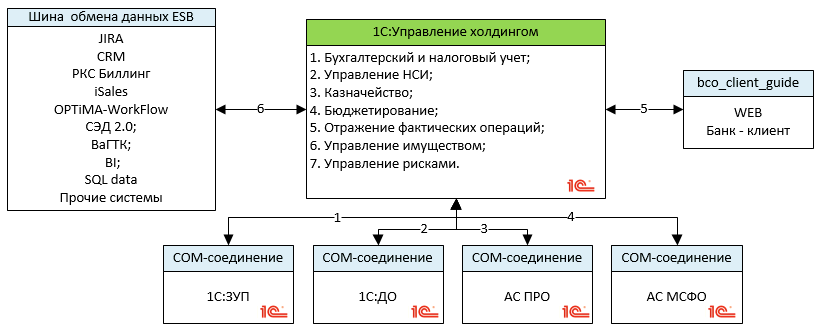 Рисунок 1На рисунке 1 приведена схема интеграции Системы (BaRS 1С УХ8.3) со смежными информационными системами Заказчика.Обмен НСИ и данными по расчету заработной платы, налогам и взносам с ФОТ;Обмен НСИ, сведениями о состоянии процесса согласования документов (например Заявок на оплату, Заявок на расход, первичных документов и т.п.);Обмен НСИ и данными для формирования регламентированной бухгалтерской и налоговой отчетности;Обмен НСИ и данными по бухгалтерским проводкам, необходимым для составления отчетности по МСФО;Обмен данными по входящим и исходящим платежам;Обмен НСИ и различными оперативными данными такими как: данными для формирования первичных документов, заявок на расход и оплату;данными по взаиморасчетам и связанной аналитике;фактическими данными;данными для формирования аналитических отчетов в BI.Требования к исполнителюИсполнитель должен соответствовать следующим требованиям:быть аттестованным партнером фирмы «1С»;иметь подтвержденный опыт не менее 4 (четырех) реализованных проектов, схожих по функционалу, по программированию и разработке на платформе 1С  Управление Холдингом 8.3 и/или 1С Консолидация 8.3, со стоимостью не менее 4 500 000 рублей без НДС по каждому из договоров;квалификация специалистов Участника подтверждается копиями действующих сертификатов;иметь действующий сертификат ISO 9001;иметь действующий рабочий офис в г. Москве.Приложения	Приложение к Техническому заданиюСостав этапов работ, длительность, отчетные документы, результаты со стороны исполнителя и ЗаказчиковПоследовательность выполнения Этапов работ представлена на диаграмме ниже. Срок исполнения проекта – 12 месяцев от даты подписания договора.Каждый этап работ состоит из подэтапов, перечисленных в таблице ниже. Результаты выполнения каждого подэтапа подтверждаются результирующими документами, перечисленными в таблице ниже.Термин, сокращениеОпределениеАналитика управленческого учетаАналитика статей бюджетных классификаторовАСБУАвтоматизированная система бюджетного управленияАСБКАвтоматизированная система бюджетного контроляАСУДСАвтоматизированная система управления денежными средствамиАСУРАвтоматизированная система управления рискамиАСБНУСистема бухгалтерского и налогового учета АСЦНСИАвтоматизированная система централизованного управления нормативно-справочной информациейАСПРОАвтоматизированная система подготовки регламентированной отчетностиАСУЭООСАвтоматизированная система управления эксплуатацией и обновлением основных средствБДБаза данныхБДДСБюджет движения денежных средствБюджет инвестиций ЦФОСоставная часть бюджета ЦФО, содержащая плановые параметры по реализации и финансированию инвестицийБюджет снизуСовокупность заявок всех ЦФО, поданных на рассмотрение для включения в консолидированный бюджетБюджет ЦФООбособленный размер денежных средств, необходимый для обеспечения задач и функций ЦФО, выделяемый на определенный бюджетный периодВагТКСистема учета расходов по вагонам и контейнерному паркуВГОВнутригрупповые операцииДЗДебиторская задолженностьДЗОДочернее зависимое обществоДСДенежные средстваДДСДвижение денежных средствЕБКЕдиный бюджетный классификаторЗаказчик Структурное подразделение ОбществаИнвестиционная программаСовокупность Проектов, сгруппированных в Титулы; утверждаемая в установленном порядке программа обновления, модернизации и реконструкции производственных фондов Общества, созданию (модернизации) нематериальных активов, а также участия в капиталах прочих компаний. Содержит количественные, ценовые, денежные параметры - как по финансированию, так и по реализации КЗКредиторская задолженность КЦПКоличественно-ценовые параметры бюджетов ЦФОНДРНоменклатура доходов и расходовНДСНалог на добавленную стоимостьНКВНезавершенное капитальные вложенияНКПФилиал ОбществаНМАНематериальный активНСИНормативно-справочная информацияОбъект учетаЛюбой объект, находящийся под воздействием прямых индивидуальных управленческих решений ЦФО и используемый для достижения производственных целей хозяйственной деятельности ЦФО.ОСОсновное средствоСЭДСистема электронного документооборотаТитул, Титульный список инвестицийЭлемент группировки объектов инвестирования ОбществаЦКПАппарат управления Общества. ЦФОЦентр финансовой ответственности, одно или группа структурных подразделений Общества, в т.ч. НКП, наделенное одним или несколькими полномочиями по планированию, формированию и расходованию бюджетов в целях достижения, поставленных перед его бизнес-процессом производственных целей и задач, и несущее ответственность за выполнение планов по наполнению бюджетов, целевое и эффективное использование средств бюджетов№ п/пНаименование объекта автоматизацииЧисленность сотрудников, чел.Численность пользователей, чел.Центральный офис Заказчика, г. Москва;525253Филиал Октябрьский;25355Филиал Московский;21859Филиал Северный;10734Филиал Горьковский;22545Филиал Юго-Восточный8629Филиал Северо-Кавказский;17328Филиал Куйбышевский;19045Филиал Приволжский;11123Филиал Уральский;548112Филиал Красноярский;15231Филиал Восточно-Сибирский;15435Филиал Забайкальский;30349Филиал Дальневосточный;28754Представительство Абхазия;-1Представительство Беларусь;-2Представительство Китай-Пекин;-2Представительство Латвия;-2Представительство Украина;-2Представительство Узбекистан.-2ДЗО (9 компаний)-27№Название этапаКоличество нормо-часПредельный срок выполнения Работ (календарных дней с даты заключения договора)Стоимость работ (рублей без НДС)1Этап Установочный5015125 0002Этап Управление НСИ1 460133 650 0003Этап Управление финансами1 8102254 525 0004Этап Бюджетирование, классификация факта1 8302404 575 0005Этап Бюджетирование, бюджетный комитет1 8102404 525 0006Этап Управление инвестициями1 7902104 475 0007Этап АСУЭООС - Служба главного инженера (UOS) Реестр имущества, Кап. ремонт и ГПМ.1 7901804 475 0008Этап АСУР - управление рисками1 4601203 650 000Итого12 0001 36530 000 000№Название этапаДни этапаКалендарных месяцев с даты заключения договораКалендарных месяцев с даты заключения договораКалендарных месяцев с даты заключения договораКалендарных месяцев с даты заключения договораКалендарных месяцев с даты заключения договораКалендарных месяцев с даты заключения договораКалендарных месяцев с даты заключения договораКалендарных месяцев с даты заключения договораКалендарных месяцев с даты заключения договораКалендарных месяцев с даты заключения договораКалендарных месяцев с даты заключения договораКалендарных месяцев с даты заключения договораКалендарных месяцев с даты заключения договораКалендарных месяцев с даты заключения договора№Название этапаДни этапа112234567891011121Этап Установочный151Этап Установочный151Этап Установочный152Этап Управление НСИ1352Этап Управление НСИ1352Этап Управление НСИ1353Этап Управление финансами2253Этап Управление финансами2253Этап Управление финансами2254Этап Бюджетирование, классификация факта2404Этап Бюджетирование, классификация факта2404Этап Бюджетирование, классификация факта2405Этап Бюджетирование, бюджетный комитет2405Этап Бюджетирование, бюджетный комитет2405Этап Бюджетирование, бюджетный комитет2406Этап Управление инвестициями2106Этап Управление инвестициями2106Этап Управление инвестициями2107Этап АСУЭООС - Служба главного инженера (UOS) Реестр имущества, Кап. ремонт и ГПМ.1807Этап АСУЭООС - Служба главного инженера (UOS) Реестр имущества, Кап. ремонт и ГПМ.1807Этап АСУЭООС - Служба главного инженера (UOS) Реестр имущества, Кап. ремонт и ГПМ.1808Этап АСУР - управление рисками1208Этап АСУР - управление рисками1208Этап АСУР - управление рисками120№Название задачиРезультирующие документы1Этап УстановочныйЭтап Установочный1.1Инициация проекта. Уточнение требований к автоматизируемым функциямПротокол стартового совещания; 
Утвержденные группы проекта; 
Уточненный план-график дальнейшего проекта
Подписанные протоколы2Подэтапы для каждого последующего этапа проведения работПодэтапы для каждого последующего этапа проведения работ2.1Подэтап. Проектирование, разработка ЧТЗЧТЗ на выполнение работ по Этапу2.2Подэтап. Разработка и настройка подсистемы Управление НСИ согласно ЧТЗПротокол настройки системы согласно ЧТЗ
Протокол замечаний по результатам демонстрации2.3Подэтап. Разработка интеграционных модулей и загрузки исторических данныхПротокол настройки системы согласно ЧТЗ в части механизмов интеграции и миграции данных
Сценарий интеграционного тестирования
Протокол замечаний по результатам демонстрации2.4Подэтап. Тестирование (предварительные испытания, нагрузочное тестирование, демонстрация ключевым пользователям)Утвержденные Сценарии функционального тестирования; 
Утвержденная ПМИ (функционального тестирования); 
Подписанные протоколы испытаний (функционального тестирования); 
Журнал замечаний;
Перечень дополнительных требований;
Протокол об устранении замечаний.
Акт приемки системы в опытную эксплуатацию.2.5Подэтап. Опытная эксплуатацияРуководство администратора; 
Доработанное руководство пользователя 
Журнал замечаний;
Протокол об устранении замечаний;
Акт приемки системы в промышленную эксплуатацию.